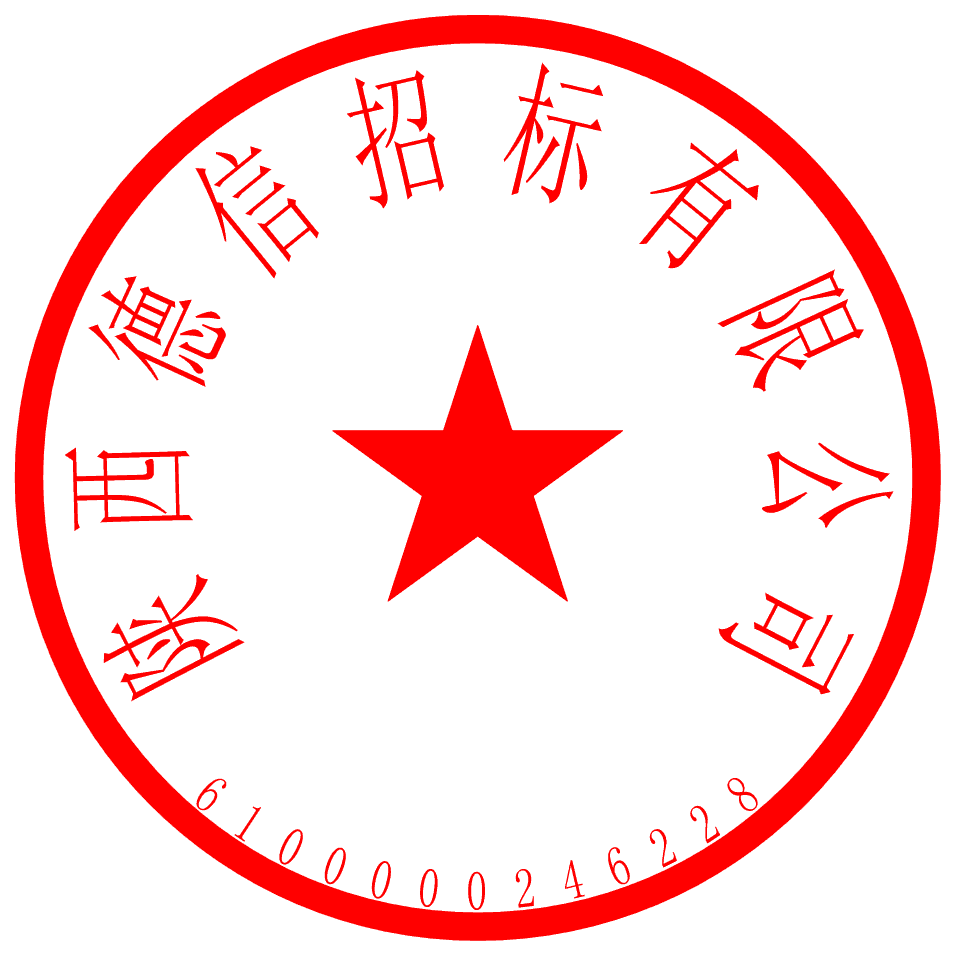 陕西省荣誉军人康复医院信息系统建设项目项目编号：DXZB-2022-0752公 开 招 标 文 件采购单位：陕西省荣誉军人康复医院代理机构：陕西德信招标有限公司2022年9月目  录第一部分   招标公告	1第二部分   投标人须知及前附表	6第三部分   商务部分（合同条款及合同格式）	23第四部分   用户需求书（采购内容及要求）	30第五部分   评标办法	56第六部分   投标文件（格式）	66第一部分 招标公告陕西省荣誉军人康复医院信息系统建设项目招标公告陕西德信招标有限公司受陕西省荣誉军人康复医院的委托，经政府采购管理部门批准，按照政府采购程序，对陕西省荣誉军人康复医院信息系统建设项目进行公开招标采购，欢迎符合资格条件的、有能力提供本项目所需货物和服务的供应商参加投标。 采购项目名称：陕西省荣誉军人康复医院信息系统建设项目采购项目编号：DXZB-2022-0752采购人名称：陕西省荣誉军人康复医院地址：陕西省华阴市华山镇联系人：贠老师联系方式：0913-2489078采购代理机构名称：陕西德信招标有限公司地址：陕西省西安市雁塔区南二环东段凯森盛世一号A座5层联系人：周菊联系方式：029-82694900采购内容和要求：（共1包、具体技术参数详见招标文件） 采购内容：信息系统建设   项目预算：人民币295万元项目用途：自用项目性质：财政资金投标人资格要求：符合《中华人民共和国政府采购法》第二十二条之规定，有能力提供本次采购货物和服务，同时符合下列条件的供应商：（1）、具有独立承担民事责任能力的法人或非法人组织或自然人，提供合法有效的统一社会信用代码的营业执照等证明文件；（2）、提供法定代表人授权委托书及被授权人身份证（投标人为法定代表人时，须提交法定代表人证明书）；（3）、提供2021年审计报告（至少应包含资产负债表、利润表和现金流量表）或投标截止日前半年内任意一个月的财务报表（至少应包含资产负债表、利润表和现金流量表）或银行出具的资信证明；（成立时间至提交响应文件截止时间不足三个月的可不提供）；（4）、提供投标截止日前半年内任意一个月的社会保障资金缴存单据或社保机构开具的社会保险参保缴费情况证明，成立不足一年的公司提供自成立后至今连续缴存社会保障资金缴存单据或社保机构开具的社会保险参保缴费情况证明，单据或证明上应有社保机构或代收机构的公章或业务专用章；（成立时间至提交响应文件截止时间不足三个月的可不提供）；（5）、提供投标截止日前半年内任意一个月的纳税证明或完税证明，单据应有代收机构或税务机关的公章或业务专用章；依法免税的单位应提供相关证明材料；（成立时间至提交响应文件截止时间不足三个月的可不提供）；（6）、具有履行合同所必需的设备和专业技术能力的书面声明；（7）、提供参加政府采购活动前三年内，在经营活动中没有重大违法记录书面声明； （8）、未被列入失信被执行人、税收违法黑名单、政府采购严重违法失信行为记录名单；以“信用中国”网站(www.creditchina.gov.cn)或中国政府采购网(www.ccgp.gov.cn) 查询结果为准；（9）、本项目不接受联合体投标。七、招标文件发售（1）、文件售价：每套售价500元人民币，售后概不退还。（2）、缴纳地点：陕西省西安市雁塔区南二环东段凯森盛世一号A座五楼（3）、缴纳时间： 2022 年 8 月 31 日至 2022 年 9 月 06 日每天上午9：00-12：00，下午14：00-17：00（双休日及法定节假日除外）4、报名须知：供应商须在招标文件发售时间内携带介绍信和经办人身份证复印件（加盖公章）一套在陕西德信招标有限公司（陕西省西安市雁塔区南二环东段凯森盛世一号A座五楼）政府采购部进行缴费确认。备注：请各投标人购买招标文件后，按照陕西省财政厅《关于政府采购供应商注册登记有关事项的通知》要求，通过陕西省政府采购网注册登记加入陕西省政府采购供应商库。八、投标文件递交截止时间及开标时间和地点：投标文件递交截止时间： 2022 年 9 月 20 日 14 点整开标时间： 2022 年 9 月 20 日 14 点整投标地点：陕西德信招标有限公司开标室。九、采购项目需要落实的政府采购政策：依据《中华人民共和国政府采购法》和《中华人民共和国政府采购法实施条例》的有关规定，落实政府采购政策，详见招标文件。（1）、《政府采购促进中小企业发展管理办法》（财库〔2020〕46号）、财政部关于进一步加大政府采购支持中小企业力度的通知（财库〔2022〕19号）； （2）、《财政部 司法部关于政府采购支持监狱企业发展有关问题的通知》（财库〔2014〕68号）； （3）、《财政部 发展改革委 生态环境部 市场监管总局关于调整优化节能产品 环境标志产品政府采购执行机制的通知》（财库〔2019〕9号）；  （4）、《财政部 国家发展改革委关于印发〈节能产品政府采购实施意见〉的通知》（财库〔2004〕185号）； （5）、《环境标志产品政府采购实施的意见》（财库〔2006〕90号）； （6）、《三部门联合发布关于促进残疾人就业政府采购政策的通知》（财库〔2017〕141号）；（7）、《关于运用政府采购政策支持乡村产业振兴的通知》（财库〔2021〕19号）；（8）、《国务院办公厅关于建立政府强制采购节能产品制度的通知》（国办发〔2007〕51号）；     （9）、陕西省财政厅关于印发《陕西省中小企业政府采购信用融资办法》（陕财办采〔2018〕23号）；      （10）、陕西省财政厅《关于进一步加强政府绿色采购有关问题的通知》陕财办采〔2021〕29号。十、其他应说明的事项： 采购代理机构：陕西德信招标有限公司联系人：周菊联系方式（电话/传真）：029-82694900转9022保证金账户：开户名称：陕西德信招标有限公司开户银行：西安银行东二环南段支行账 号：209011580000073440（保证金须从对公账户转入，在缴费时务必备注采购项目名称）陕西德信招标有限公司 2022 年 8月 30 日第二部分 投标人须知及前附表一、投标人须知前附表本表关于招标服务的具体要求是对投标人须知的具体补充和修改，如有矛盾，应以本表为准。二、投 标 人 须 知1、 适用范围本招标文件仅适用于本次公开招标采购项目。2、名词解释2.1、采购人：陕西省荣誉军人康复医院。2.2、采购代理机构：陕西德信招标有限公司。2.3、监督管理机构：陕西省财政厅。2.4、投标人：是指响应招标、参加投标竞争的法人、非法人组织或者自然人。2.5、投标人代表：是指参加投标竞争中代表投标人的法定代表人或者是其被授权人，投标人代表是唯一的。3、特殊情形3.1、特殊情形：指具有独立承担民事责任能力的非法人组织或自然人。3.2、特殊情形规定3.2.1、非法人组织：①、事业单位参加投标的，应参照本招标文件给出的投标文件格式制作， 其中投标文件要求法人签字处可以是事业单位的法人签章；②、分公司参加投标的（须提供总公司出具的法人授权），应参照本招标文件给出的投标文件格式制作，其中投标文件要求法人签字处可以是分公司的负责人签字；③、个体户参加投标的，应参照本招标文件给出的投标文件格式制作，其中投标文件要求法人签字处可以是其经营者本人签字；3.2.2、自然人：自然人投标的，应参照本招标文件给出的投标文件格式制作，其中投标文件要求盖公章处可以是自然人本人的手印；不接受自然人授权他人参加投标。4、招标文件4.1 招标文件的组成  （1）招标公告  （2）投标人须知及前附表  （3）商务部分（合同条款及合同格式）  （4）用户需求书（采购内容及要求）  （5）评标办法  （6）投标文件格式4.2 招标文件质疑与投诉4.2.1 投标人对本次招标采购活动有疑问的，按照国家《中华人民共和国政府采购法》及中华人民共和国财政部令第94号《政府采购质疑和投诉办法》的规定办理。4.2.2供应商在法定质疑期内一次性提出针对同一采购程序环节的质疑。4.2.3 递交质疑函有关说明4.2.3.1接收方式：书面形式4.2.3.2联系部门：政府采购部4.2.3.3联系电话：029-826949004.2.3.4通讯地址：陕西省西安市雁塔区南二环东段凯森盛世一号A座5层4.3 招标文件的澄清   投标人若对招标文件有疑问，应将要求澄清的问题以书面形式通知招标机构。4.4 招标文件的补充和修改4.4.1招标机构可以用书面补充通知的方式对招标文件进行补充和修改。4.4.2所颁发的补充通知将于投标截止时间前发往所有购买招标文件的投标人。该补充通知作为招标文件的一部分。投标人在收到该通知后须予以签收确认。4.4.3 考虑到补充通知的影响，委托人和招标机构可决定推迟投标截止时间。5、投标和招标总则5.1 投标文件的编写5.1.1投标人应仔细阅读招标文件的所有内容，并按照招标文件的“投标文件格式”规定及要求的内容和格式，提交完整的投标文件。5.1.2投标语言和计量单位投标文件和来往函件用中文书写（外文函件必须翻译为中文），计量单位应使用中华人民共和国法定计量单位。（除非招标文件中另有规定）。5.1.3投标人应按招标文件规定的投标范围进行投标。5.1.4投标人应用人民币投标。若由单价计算出的总价与投标总价不一致，以单价计算出的总价作为投标总价。若中文文字形式表示的数值与数字形式表示的数值不一致，以中文文字形式表示的数值为准。5.2  投标文件的组成5.2.1投标人提交的投标文件至少应包括以下部分：投标函；投标报价表；投标报价明细表；商务条款偏离表；技术规格偏离表；法定代表人证明书或授权书；资格证明文件；具有履行合同所必需的设备和专业技术能力的书面声明；参加政府采购活动前三年内，在经营活动中没有重大违法记录书面声明；陕西省政府采购供应商拒绝政府采购领域商业贿赂承诺书；项目业绩表；优惠、培训、售后服务承诺；其他证明材料；投标保证金付款凭证。   缺以上任一项的投标将被视为无效投标 。5.2.2投标人可在满足“用户需求书（采购内容及要求）”中对设备的整体要求的前提下，对设备中的软硬件配置提出合理化建议。5.3  投标5.3.1 投标人投标时间提交的全部材料必须密封，具体包括：    （1）投标文件一式5份（正本1份，副本 4 份）；（2）投标文件电子版U盘1份（投标文件电子版提供Word及PDF版本各1份，将其作为投标文件的一部分，不予退还）；（3）投标保证金付款凭证（复印件加盖公章）；（4）开标信封（内放开标一览表、保证金付款凭证和投标文件电子版U盘）。    投标文件正本、副本的内容应当一致，如果正本与副本不符，以正本为准。投标文件应由投标人的法定代表人或经正式授权并对投标人有约束力的代表在投标文件上签字。被授权代表需将以书面形式出具的“法人授权书”附在投标文件中。任何行间插字、涂改和增删，必须由投标文件签字人在旁边签字才有效。5.3.2  每本投标文件的内容应装订成册。5.3.3  投标人应对投标服务提供完整的详细的技术说明，如果投标人对指定的技术要求建议做任何改动，应在投标文件中清楚的说明。投标人投标的内容与招标文件的技术、商务要求有偏离时，无论这种偏离是否有利于买方，投标人都应该按照附件的格式如实填写技术偏离表和商务条款偏离表。商务条款不可负偏离，否则视为无效投标。5.3.4 投标人应按照要求提交资格文件，并对这些资格文件的真实性负责。5.3.5 所有投标文件必须装入密封的信封或封套，并在每一信封或包装的封面上写明：正本或副本；项目名称；项目编号；开标时间：投标人名称；5.3.6 招标机构对因投标文件未装订成册而造成的投标文件的损坏、丢失不承担任何责任。5.3.7 招标机构对不可抗力的事件造成的投标文件的损坏、丢失不承担任何责任。5.4  投标的有效期5.4.1从投标截止日期起，投标有效期为90天。在特殊情况下，招标机构可于投标有效期满之前要求投标人同意延长有效期，要求与答复均以书面形式。5.5  投标保证金5.5.1本次招标项目应提交投标保证金为人民币伍万元整。（投标保证金，作为其投标的一部分）。投标人需携带保证金付款凭证至开标现场以便查验。5.5.2 保证金的退还     未中标单位的投标保证金，在结果公告公示后，经陕西德信招标有限公司审核通过后退还；中标单位的投标保证金请中标单位在合同签订后将合同复印件一份送至代理机构或将扫描件发至采购代理机构邮箱：383581127@qq.com，由陕西德信招标有限公司审核备案后退还。退还的投标保证金，均不计利息。5.6  投标文件的修改：在规定的时间内，投标人可以修改其投标文件的内容，但必须以书面形式通知招标机构。在招标规定的修改截止时间后，投标人不可以修改其投标文件的内容。5.7  投标的撤回在投标截止时间前投标人可以撤回其投标，但在投标截止后不允许撤回投标。5.8  招标过程及评审5.8.1招标机构将在招标公告中规定的时间和地点接受投标。5.8.2评标委员会只对确定为实质上响应招标文件要求的投标进行评审。5.8.3实质上没有响应招标文件要求的投标文件将视为无效投标。出现但不限于下列情况之一的，其投标将视为无效投标：   （1）投标人未按招标文件要求的金额提交投标保证金的； （2）投标文件不完整的； （3）投标文件无法人代表签字或签字人未被法人授权的； （4）投标有效期不足的；  （5）投标文件附有招标方不能接受条件的；  （6）投标总价超出项目预算或明显高于市场价格的；（7）按招标文件要求其他不符合招标方要求的。5.8.4 评标委员会将按已定的原则及方法进行评审，详见评标办法。5.8.5评标委员会在确定中标候选人以前有权按照有关法规拒绝任何或全部投标，对此造成对投标人的影响不负任何责任，不做任何解释。5.8.6 确定中标人后，由招标机构发出中标通知书，中标人应30日内与采购人签约。5.8.7招标机构没有义务向未中标的投标人解释不中标的理由。5.9  招标、评标过程的保密性。5.9.1接受投标后，直至中标商与买方签订合同后止，凡与招标、审查、澄清、评价、比较、授标意见有关的内容，任何人均不得向投标人及与评审无关的其他人透露。5.9.2从投标截止日起到确定中标人止，投标人不得与参加招标、评审的有关人员私下接触。在评审过程中，如果投标人试图在投标文件审查、澄清、比较及推荐中标人方面对参与评审的有关人员和买方施加任何影响，其投标将被拒绝。5.9.3提供相同品牌产品且通过资格审查、符合性审查的不同投标人参加本项目，按一家投标人计算，评审后得分最高的同品牌投标人获得中标人推荐资格；评审得分相同的，由采购人或者采购人委托评标委员会按照招标文件规定的方式确定一个投标人获得中标人推荐资格，其他同品牌投标人不作为中标候选人。5.10若投标人须知前附表中写明专门面向中小企业采购的，提供的货物全部由符合政策要求的中小企业制造；工程的施工单位全部为符合政策要求的中小企业承接（或者：服务全部由符合政策要求的中小企业承接）。否则其投标将被认定为投标无效。6、签约及中标服务费6.1 中标人须向招标机构缴纳足额中标服务费并领取中标通知书。6.2 中标人应持中标通知书，在30日内与采购人签定合同。6.3  中标人须向招标机构按如下标准和规定交纳中标服务费：   （1）中标服务费币种与中标通知书中标价的币种相同；   （2）中标服务费不列在投标报价表中；   （3）招标代理服务费参照国家计委关于印发《招标代理服务收费管理暂行办法》的通知（计价格〔2002〕1980号）、《国家发展和改革委员会办公厅关于招标代理服务收费有关问题的通知》（发改办价格〔2003〕857号）规定向中标（成交）供应商收取。7、陕西省中小企业政府采购信用融资办法及说明陕西省中小企业政府采购信用融资办法第一条 为进一步贯彻落实国务院和我省关于支持中小企业发展的政策措施，发挥政府采购政策导向作用，充分利用信息化技术，通过搭建信息对称、相互对接的平台，有效缓解中小企业融资难、融资贵问题。 根据《政府采购法》以及《政府采购促进中小企业发展暂行办法》等有关规定，结合本省实际，制定本办法。第二条  本办法所称“中小企业”包括中型、小型及微型企业，其划型标准按照《关于印发中小企业划型标准规定的通知》（工信部联企业〔2011〕300号）规定执行。第三条  本办法所称的政府采购信用融资，是指银行业金融机构（以下简称银行）以政府采购诚信考核和信用审查为基础，凭借政府采购合同，按优于一般中小企业的贷款利率直接向申请贷款的供应商发放贷款的一种融资方式。第四条  开展政府采购信用融资的银行，应当为在陕西省境内注册或设立分支机构，并经财政部门审核且在我省政府采购信息系统搭建服务链接窗口的金融机构。第五条  政府采购信用融资应当坚持“财政引导，市场运行，银企自愿，互惠共赢”的原则。第六条 省财政厅以全省统一的电子化政府采购系统为平台，对接银行信息化系统，推进政府采购中标成交信息、合同信息、融资信息、支付信息和信用信息等信息资源共享。第七条 各级财政部门应当以政府采购诚信考核和信息化建设为基础，积极为中小企业信用融资搭建平台，提供银企对接的机会和相关的服务支持，但不得为相关贷款项目提供任何形式的担保。第八条  各银行可自主决定是否提供政府采购信用融资以及融资额度，并与供应商签订融资协议；各供应商也可自行决定是否参加政府采购信用融资，并自愿选择合适的融资银行及在该银行开设银行账户。任何单位和个人均不得干预银企双方开展政府采购信用融资业务。第九条 政府采购供应商申请信用融资时，如融资金额未超过政府采购合同金额的，银行原则上不得要求供应商提供财产抵押或第三方担保，或附加其他任何形式的担保条件，切实做到以政府采购信用为基础，简化手续，提高效率，降低供应商融资成本。第十条 银行为参与政府采购融资的中小企业提供的产品，应以信用贷款为主，贷款利率应当优于一般中小企业的贷款利率水平，并将产品信息（包括贷款发放条件、利率优惠、贷款金额）等在陕西政府采购网予以展示。第十一条 中小企业可根据各银行提供的方案，自行选择符合自身情况的金融产品，并根据方案中列明的联系方式和要求向相关银行提出信用融资申请。银行根据中小企业的申请开展尽职调查，合理确定融资授信额度。中小企业获得政府采购合同后，凭政府采购合同向银行提出融资申请。第十二条 银行应按规定对申请信用融资的供应商的政府采购合同信息进行审查，必要时可通过陕西政府采购网对该政府采购合同进行审核，以确保政府采购合同的真实性和有效性。第十三条 对拟用于信用融资的政府采购合同，供应商在签署合同时应当向采购单位或采购代理机构申明或提示该合同将用于申请信用融资，并在合同中注明融资银行名称及在该银行开设的收款账号信息。采购单位或采购代理机构在进行政府采购合同备案时，应当将上述信息在政府采购合同中予以特别标记。第十四条 各银行应当建立政府采购合同融资绿色通道，配备专业人员定向服务，简化贷款审批程序，制定相应业务管理规范，审核无误后，银行应当凭合同和事先约定的优惠利率及时予以放款，提供快捷、方便、专业的融资服务。第十五条 省本级政府采购资金支付时，各采购单位必须将采购资金支付到备案合同中指定的融资银行及收款账号，以保障贷款资金的安全回收。第十六条 各市县操作程序由各地结合本地实际自行拟定，但应当体现“便捷高效、监管有效、风险可控”的原则。第十七条 供应商弄虚作假或以伪造政府采购合同等方式违规获取政府采购信用融资，或无故不及时还款的，或出现其他违反本办法规定情形的，除按融资合同约定承担违约责任外，同级财政部门应当将其行为按“不良行为”记入供应商诚信档案；情节严重的，应记入供应商“黑名单”；涉嫌犯罪的，移送司法机关处理。第十八条 本办法由陕西省财政厅负责解释。供应商融资申请操作手册  政府采购合同融资是指在地方财政部门引导下，参与政府采购中标（成交）的供应商可凭政府采购合同向银行申请信用融资，银行按优于一般中小企业贷款利率发放贷款的融资模式。这种融资模式以国库集中支付作为履约保障的政府采购合同为基础，借力政府采购诚信保障，提供了银企对接的机会，缓解了企业融资困境。政府采购合同融资申请获批的必要条件是，供应商将意向申请银行指定的资金受监管账户签入采购合同，获得银行认可，以保障银行回收贷款路径安全。企业可在签署采购合同前完成在意向申请银行开户，并将开户账号签入采购合同作为唯一收款账户；如申请融资时已签署采购合同的，企业应将意向申请银行开户账号通过采购合同变更的方式，将开户账号签入采购合同作为唯一收款账户，无论哪种情况，最终的采购合同都需要获得银行的认可，才能获得银行的正式授信。业务流程简图如下：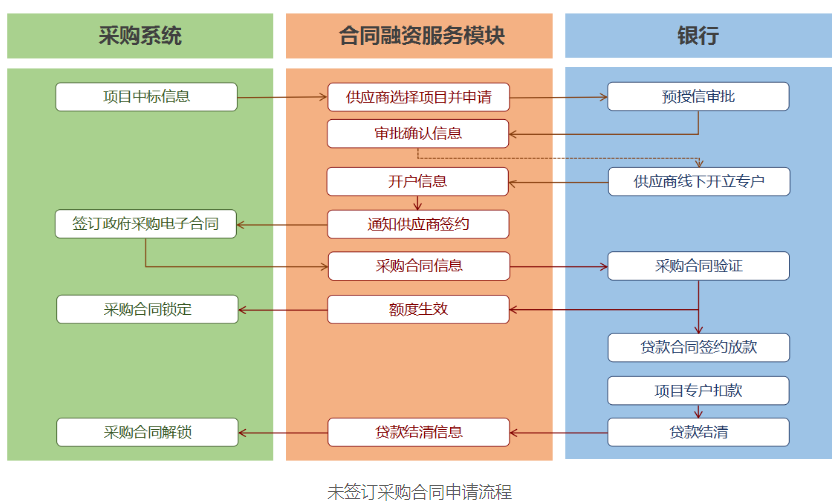 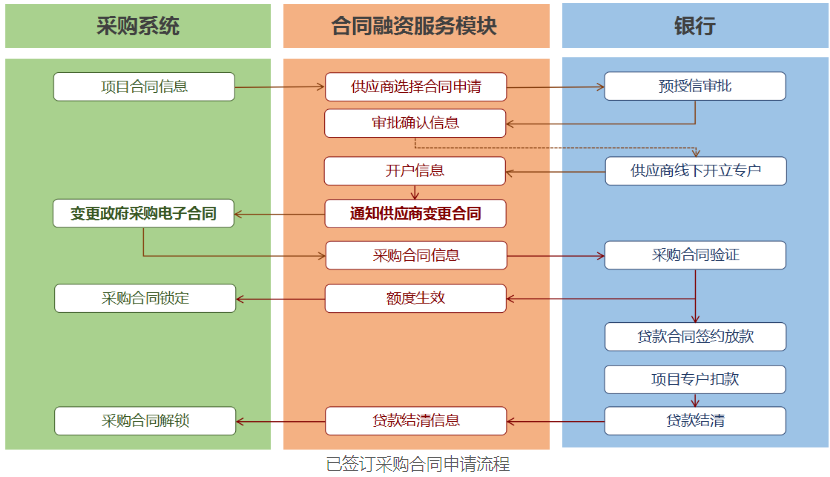 陕西省政府采购支持中小企业信用融资合作银行目录（参考）注：以上银行合作有效时间及授信额度、贷款期限、贷款利率仅供参考，具体规定可登陆陕西省政府采购网(www.ccgp-shaanxi.gov.cn/)重要通知专栏中查询了解。第三部分 商务部分（合同条款及合同格式）（说明：本合同作为合同的基本格式，不作为最终合同，甲方有权在签订合同时对合同的相关条款及内容作进一步的细化和修改。）商务部分一、合同专用条款本表关于招标服务的具体要求是对本合同条款的具体补充和修改，如有矛盾，应以本条款为准。二、合同通用条款1.定义本合同下列术语应解释为：1.1“合同”系指买卖双方签署的、合同格式中载明的买卖双方所达成的协议,包括所有的附件、附录和上述文件所提到的构成合同的所有文件。1.2“合同价”系指根据本合同规定，卖方在正确地完全履行合同义务后买方应支付给卖方的价格。1.3“服务”系指根据合同规定，卖方提供的服务。1.4“合同条款”系指本合同条款。1.5“买方”系指在合同专用条款中指明的购买服务的单位。1.6“卖方”系指签署本合同，提供本合同项下服务的单位。1.7“服务地点”系指本合同(包括附件)指明的提供服务的地点。1.8“天”指日历天数。2.服务要求2.1卖方提供服务应与本合同所指明的服务(包括合同附件)相一致。2.2见合同专用条款。3.专利权卖方应保证买方在使用该服务或其任何一部分时免受第三方提出侵犯其专利权·商标权、工业设计权或其他知识产权的起诉。4.服务地点和服务期限见合同专用条款。5.保险卖方应为所提供服务的人员等购买保险。6.付款6.1本合同以人民币付款。6.2卖方应按照双方签订的合同规定提供服务,服务成果由买方验收合格并出具验收书后，连同合同一并送政府采购管理部门办理结算。6.3见合同专用条款。7.质量保证及索赔7.1卖方应保证所供服务完全符合合同规定的要求。7.2在服务期限内，如果服务与合同有任何一项不符，买方应尽快以书面形式向卖方提出索赔。同时应向政府采购管理部门报告。7.3卖方在收到买方的通知后，应及时纠正。具体响应时限见专用合同条款。7.4如果卖方在收到通知后，没有在上述专用合同条款中规定的时限内及时纠正和弥补，买方可采取必要的补救措施，但其风险和费用将由卖方承担，买方根据合同规定对卖方行使的其它权力不受影响。买方亦可从合同款和卖方履约保证金中扣回索赔金额。8.检验和验收8.1服务成果，由采购单位根据合同规定的标准要求进行验收，并出具验收书。验收书应当包括履约情况。9.卖方履约延误9.1如卖方事先未征得买方同意并得到买方的谅解而单方面延迟提供服务的情况，将按违约终止合同。9.2在履行合同过程中，如果卖方遇到可能妨碍按时提供服务的情况，应及时以书面形式将拖延的事实,可能拖延的期限和理由通知买方。买方在收到卖方通知后，应尽快对情况进行评价，并确定是否通过修改合同，酌情延长服务期限或对卖方加收误期赔偿金。误期赔偿金以每周0.5%计。10.违约终止合同在卖方违约的情况下，买方报告政府采购管理部门后，有权终止合同，并依法向卖方进行索赔。11.适用法律本合同应按照中华人民共和国的现行法律进行解释。12.合同生效及其它12.1本合同经买卖双方及招标单位授权代表签字盖章后生效。12.2如需修改合同内容，双方应签署书面修改或补充协议，该修改协议作为本合同的一个组成部分。12.3 根据项目需求甲乙双方须按照《关键信息基础设施安全保护条例》的有关规定签订安全保密协议并作为合同附件。12.4本合同具有法律效力，受国家法律保护。12.5本合同一式伍份，买方(使用单位)贰份，卖方贰份，招标代理机构壹份。三、合同格式（参考）本合同与      年      月     日由                   （以下简称“买方”）为一方和（卖方名称）  （以下简称“卖方”）为另一方按下述条款和条件签署。     鉴于买方为获得以下服务（包括服务和伴随货物），即                  的公开招标，并接受了卖方以总金额             （人民币、用文字和数字表示的合同价）（以下简称“合同价”）提供上述服务的投标。本合同在此声明如下：本合同中的词语和术语的含义与合同条款中定义的相同。下述合同附件为本合同不可分割的部分并与本合同具有同等效力：（1）服务范围及分项价格表（2）招标文件、招标文件澄清文件（3）投标文件、投标人在评标期间的承诺文件（4）中标通知书考虑到买方将按照本合同规定向卖方支付款项，卖方再次保证全部按照合同的规定向买方提供服务并在质量保证期内承担质量保证责任。考虑到卖方提供的服务、货物并修补缺陷，买方在此保证按照合同规定的时间和方式向卖方支付合同价或其它按合同规定支付的金额。双方在上述日期签署本协议。(此页无正文)买方名称：                      卖方名称：                    买方代表姓名：                  卖方代表姓名：                买方代表签字：                  卖方代表签字：                地    址：                      地    址：                    买方公章：                      卖方公章：                    电    话：                       电    话：                    传    真：                      传    真：                    开户银行：                      开户银行：                    账    号：                      账    号：                        招标单位：陕西德信招标有限公司地    址：                         电    话：                          邮    编：                          第四部分 用户需求书（采购内容及要求）陕西省荣誉军人康复医院信息系统建设项目1、整体规划2、技术要求第五部分 评标办法1.  评标委员会1.1招标机构将按照《中华人民共和国政府采购法》、《中华人民共和国招标投标法》及有关规定组建评标委员会。 1.2评标委员会由招标人代表及有关技术、经济等方面的专家组成。1.3评标委员会负责评标工作，对投标文件进行审查和评估，并向招标方提交书面评标报告。1.4评标方法：综合评分法。1.5投标文件的澄清1.5.1在评标期间，评标委员会可要求投标人对其投标文件中含义不明确的内容作必要的澄清或说明，但澄清或说明不得超出投标文件的范围或改变投标文件实质性内容。有关澄清的要求和答复均应以书面形式提交，澄清的内容为投标文件的组成部分。2.  投标文件的初审（资格审查及符合性检查）2.1根据《中华人民共和国政府采购法》第二十三条 ，由采购人或采购人委托的采购代理机构对供应商的资格进行审查。评标委员会将审查投标文件是否完整。2.2算术错误将按以下方法更正：若单价计算的结果与总价不一致，以单价为准修改总价；若用文字表示的数值与数字表示的数值不一致，以文字表示的数值为准。如果投标人不接受对其错误的更正，其投标将被拒绝。2.3对于投标文件中不构成实质性偏差的不正规、不一致或不规则，招标方可以接受，但这种接受将影响投标人的综合得分。2.4在详细评标之前，评标委员会要审查每份投标文件是否实质上响应了招标文件的要求。实质上响应的投标应该是与招标文件要求的全部条款、条件和技术参数相符，没有重大偏离的投标。对关键条文的偏离、保留或反对将被认为是实质上的偏离。评标委员会决定投标的响应性只根据投标文件本身的内容，而不寻求外部的证据。2.5评标委员会不接受有选择的报价。2.6实质上没有响应招标文件要求的投标将被拒绝。3.  投标文件的详细评审3.1评标委员会将只对确定为实质上响应招标文件要求的投标进行详细评审。3.2详细评审即以招标文件为依据，对所有实质上响应的投标分别从“技术”、“价格”、“商务”及“服务”等方面进行评审并按照百分制进行综合打分。4.落实政府采购政策4.1中小企业政府采购政策4.1.1本项目执行《政府采购促进中小企业发展管理办法》（财库〔2020〕46号）、财政部关于进一步加大政府采购支持中小企业力度的通知（财库〔2022〕19号），对符合政府采购关于中小企业扶持政策的小微企业投标人的报价给予10%的扣除，用扣除后的价格参与评审。4.1.2本招标文件所称中小企业，是指在中华人民共和国境内依法设立、依据国务院批准的中小企业划分标准确定的中型企业、小型企业和微型企业，但与大企业的负责人为同一人，或者与大企业存在直接控股、管理关系的除外。符合中小企业划分标准的个体工商户，在政府采购活动中视同中小企业。划分标准见《中小企业划型标准规定》（工信部联企业[2011]300号）。4.1.3投标人提供的货物、工程或者服务符合下列情形的，享受前款办法规定的中小企业扶持政策：（1）在货物采购项目中，货物由中小企业制造，即货物由中小企业生产且使用该中小企业商号或者注册商标；（2）在工程采购项目中，工程由中小企业承建，即工程施工单位为中小企业；（3）在服务采购项目中，服务由中小企业承接，即提供服务的人员为中小企业依照《中华人民共和国劳动法》订立劳动合同的从业人员。在货物采购项目中，投标人提供的货物既有中小企业制造货物，也有大型企业制造货物的，不享受本办法规定的中小企业扶持政策。以联合体形式参加政府采购活动，联合体各方均为中小企业的，联合体视同中小企业。其中，联合体各方均为小微企业的，联合体视同小微企业。4.1.4政府采购监督检查、投诉处理及政府采购行政处罚中对中小企业的认定，由货物制造商或者工程、服务投标人注册登记所在地的县级以上人民政府中小企业主管部门负责。4.1.5投标人需根据《政府采购促进中小企业发展管理办法》（财库〔2020〕46号）、财政部关于进一步加大政府采购支持中小企业力度的通知（财库〔2022〕19号）和《中小企业划型标准规定》（工信部联企业〔2011〕300号）对照自身情况及所提供产品的制造商、服务商的信息自行判断是否全部属于中小微企业。出具《中小企业声明函》（见投标文件格式）的小微企业，享受小微企业扶持，否则不享受相关中小企业扶持政策。投标人提供的《中小企业声明函》在公示中标结果时公开。4.1.6投标人应对其出具的《中小企业声明函》真实性负责，投标人出具的《中小企业声明函》内容不实的，属于提供虚假材料谋取中标。4.2监狱企业政策4.2.1符合《财政部司法部关于政府采购支持监狱企业发展有关问题的通知》（财库〔2014〕68号）的监狱和戒毒企业，提供省级以上监狱管理局、戒毒管理局（含新疆生产建设兵团）出具属于监狱、戒毒企业的证明的，视同小型、微型企业享受10%的价格扣除，监狱、戒毒企业属于小型、微型企业的，不重复享受价格优惠政策。4.2.2投标人为监狱企业且所投货物全部由监狱企业制造的，应当提供由省级以上监狱管理局、戒毒管理局出具的属于监狱企业的证明文件，未提供或出具证明文件的单位不符合要求的，不视为小型微型企业。4.3残疾人福利性单位政策4.3.1符合财政部、民政部、中国残疾人联合会下发的《关于促进残疾人就业政府采购政策的通知》（财库〔2017〕141号）并提供本单位制造的货物、承担的工程或者服务，或者提供其他残疾人福利性单位制造的货物（不包括使用非残疾人福利性单位注册商标的货物）的投标人，视同小型、微型企业享受10%的价格扣除。残疾人福利性单位属于小型、微型企业的，不重复享受价格优惠政策。4.3.2投标人为残疾人福利性单位且所投货物全部由残疾人福利性单位制造的，应当提供《残疾人福利性单位声明函》，未提供的不视为小型微型企业。4.4节能环境标志产品政策4.4.1执行《财政部发展改革委生态环境部市场监管总局关于调整优化节能产品、环境标志产品政府采购执行机制的通知》（财库〔2019〕9号）《节能产品政府采购实施意见》（财库〔2004〕185号）《环境标志产品政府采购实施的意见》（财库〔2006〕90号）《国务院办公厅关于建立政府强制采购节能产品制度的通知》（国办发〔2007〕51号）等政府采购政策，对获得符合政府采购政策的产品实施政府优先采购或强制采购。4.4.2投标人可以提供所投产品经国家确定的认证机构出具的、处于有效期之内的节能产品、环境标志产品认证证书扫描件。采购代理机构通过中国政府采购网（http：//www.ccgp.gov.cn/）对获证产品信息进行核对。4.4.3投标人所投产品属于下列情形之一的，本应属于优先采购的，不再享受优先采购政策；属于强制采购的，则按无效投标文件处理：（1）未提供认证证书扫描件或经核对认证证书存在信息有误的；（2）认证证书已过期。4.4.4享受中小企业政府采购扶持政策的投标人，可以同时享受节能产品、环境标志产品优先采购政策。4.4.5 鼓励中标（成交）供应商在提供货物（产品）包装、运输按照《商品包装政府采购需求标准（试行）》（财办库〔2020〕）123号）、《快递包装政府采购需求标准（试行）》（财办库〔2020〕）123号）规定的环保要求进行包装。5.对于符合政策性优惠的，其评标价按照以下规则进行计算调整。若该项目是专门面向中小企业采购的，则不享受价格扣除。5.1符合（财库〔2020〕46号）、（财库〔2022〕19号）文件规定的小微企业单位的评标价计算规则：5.1.1对符合规定的小型和微型企业（非联合体投标）报价给予10%的扣除，用扣除后的价格参加评审。其评标价=投标报价*（1-10%）5.1.2对于联合协议或者分包意向协议约定小微企业的合同份额占到合同总金额30%以上的，对联合体或者大中型企业的报价给予4%的扣除，用扣除后的价格参加评审。其评标价=投标报价*（1-4%）5.1.3确认为小微企业（含小型、微型企业，下同）投标的，应当同时符合以下条件：5.1.3.1符合国务院有关部门根据企业从业人员、营业收入、资产总额等指标制定的中小企业划型标准（工信部联企业〔2011〕300号）；5.1.3.2在货物采购项目中，货物由中小企业制造，即货物由中小企业生产且使用该中小企业商号或者注册商标； 5.1.3.3投标时须提供《中小企业声明函》；5.2符合（财库〔2017〕141号）文件规定的残疾人福利性单位的评标价计算规则：5.2.1在政府采购活动中，残疾人福利性单位视同小型、微型企业，享受预留份额、评审中价格扣除等促进中小企业发展的政府采购政策。向残疾人福利性单位采购的金额，计入面向中小企业采购的统计数据。报价给予10%的扣除，用扣除后的价格参加评审。其评标价=投标报价*（1-10%）5.2.2对于联合协议或者分包意向协议约定残疾人福利性单位的合同份额占到合同总金额30%以上的，对联合体或者大中型企业的报价给予4%的扣除，用扣除后的价格参加评审。其评标价=投标报价*（1-4%）5.2.3确认为残疾人福利性单位投标的，应当同时符合以下条件：5.2.3.1符合（财库〔2017〕141号）文件相关规定。5.2.3.2投标时提供本单位制造的货物、承担的工程或者服务（以下简称产品），或者提供其他残疾人福利性单位制造的货物（不包括使用非残疾人福利性单位注册商标的货物）。5.2.3.3投标人须提供《残疾人福利性单位声明函》。5.3符合（财库〔2014〕68号）文件规定的监狱企业的评标价计算规则：5.3.1在政府采购活动中，监狱企业视同小型、微型企业，享受预留份额、评审中价格扣除等政府采购促进中小企业发展的政府采购政策。向监狱企业采购的金额，计入面向中小企业采购的统计数据。报价给予10%的扣除，用扣除后的价格参加评审。其评标价=投标报价*（1-10%）5.3.2对于联合协议或者分包意向协议约定监狱企业的合同份额占到合同总金额30%以上的，对联合体或者大中型企业的报价给予4%的扣除，用扣除后的价格参加评审。其评标价=投标报价*（1-4%）5.3.3确认为监狱企业投标的，应当同时符合以下条件：5.3.3.1符合（财库〔2014〕68号）文件相关规定。5.3.3.2投标时提供本单位生产的货物，或者提供其他监狱企业生产的货物。5.3.3.3投标人须提供由省级以上监狱管理局、戒毒管理局（含新疆生产建设兵团）出具的属于监狱企业的证明文件。5.4符合（财库〔2021〕19号）文件规定的来自贫困地区提供农副产品的评标价计算规则：5.4.1在政府采购活动中，对于来自贫困地区提供农副产品的投标人，报价给予5%的扣除，用扣除后的价格参加评审。其评标价=投标报价*（1-5%）5.4.2确认为来自贫困地区提供农副产品的投标人，应当同时符合以下条件：5.4.2.1符合（财库〔2021〕19号）文件相关规定，在 832个国家级贫困县域内注册的企业、农民专业合作社、家庭农场等出产的农副产品。5.4.2.2投标时提供本单位生产的货物，或者提供其他贫困地区生产的货物。5.4.2.3投标人须提供相关证明文件。5.5符合节能产品文件规定的评标价计算规则：5.5.1投标货物涉及提供的所有投标产品进入“节能产品政府采购品目清单”（相关证书的颁发机构应来自《参与实施政府采购节能产品认证机构名录》）的，其评标价=投标报价*（1-3%）；（不是所有投标产品的不享受此项优惠）。5.6符合环境标志产品文件规定的评标价计算规则：5.6.1投标货物涉及提供的所有投标产品进入“环境标志产品政府采购品目清单”（相关证书的颁发机构应来自《参与实施政府采购环境标志产品认证机构名录》）的，其评标价=投标报价*（1-3%）；（不是所有投标产品的不享受此项优惠）。 6、 中标人的确定评标委员会对进入详细评审的投标人进行综合评分并作出排序，得分最高排名第一的投标人将被确认中标人。如果二个投标人得分相同时，取投标价格低者。评标委员会认为投标人的报价明显低于其他通过符合性审查投标人的报价，有可能影响服务质量或者不能诚信履约的，应当要求其在评标现场合理的时间内提供书面说明，必要时提交相关证明材料；如果投标人不能证明其报价合理性的，评标委员会应当将其作为无效投标处理。第六部分 投标文件格式陕西省荣誉军人康复医院信息系统建设项目项目编号：DXZB-2022-0752投  标  文  件投 标 单 位：                                                 采购代理机构：                        时        间：                           投标报价表、投标文件信封格式请按以下内容填写投标报价表、投标文件信封抬头，并将黑框剪下，贴在投标报价表、投标文件信封外面，除非特殊情况，否则请不要更改信封格式：注：投标文件须密封完整，封口处加盖公章。目	录投标函（格式）；投标报价表（格式）；投标报价明细表；商务条款偏离表（格式）；技术规格偏离表（格式）；法定代表人证明书或授权书（格式）；资格证明文件；具有履行合同所必需的设备和专业技术能力的书面声明；参加政府采购活动前三年内，在经营活动中没有重大违法记录书面声明（格式）；陕西省政府采购供应商拒绝政府采购领域商业贿赂承诺书（格式）；中小企业声明函（如有）（格式）；残疾人福利性单位声明函（如有）（格式）；监狱企业证明文件（如有）；“节能产品”、“环境标志产品”证明材料（如有）；项目业绩表（格式）；优惠、培训、售后服务承诺（格式）；技术服务方案；其他证明材料。一、投标函投     标     函致：陕西德信招标有限公司我方确认收到贵方提供        （项目编号）         （项目名称）招标文件的全部内容，我方：（投标人名称）作为投标者正式授权                          （授权代表全名、职务）    代表我方进行有关本投标的一切事宜。在此提交的投标文件，正本  份，副本  份，唱标信封一份，电子文本一份。包括如下等内容：投标报价表；投标报价明细表；商务条款偏离表；技术规格偏离表；法定代表人证明书或授权书；资格证明文件；具有履行合同所必需的设备和专业技术能力的书面声明；参加政府采购活动前三年内，在经营活动中没有重大违法记录书面声明；陕西省政府采购供应商拒绝政府采购领域商业贿赂承诺书；中小企业声明函；残疾人福利性单位声明函；监狱企业证明文件；“节能产品”、“环境标志产品”证明材料；项目业绩表；优惠、培训、售后服务承诺；技术服务方案；其他证明材料。   我方已完全明白招标文件的所有条款要求，并重申以下几点。我方决定参加：     （项目编号）         （项目名称）的投标。全部服务及有关货物、工程供应的投标总价为：               （大、小写）。本投标文件的有效期在投标截止日后  天有效，如中标，有效期将延至合同终止日为止。我方已详细研究了招标文件的所有内容包括修正文（如果有）和所有已提供的参考资料以及有关附件并完全明白，我方放弃在此方面提出含糊意见或误解的一切权力。我方明白并愿意在规定的开标时间和日期之后、投标有效期之内撤回投标，则投标保证金将被贵方没收。我方同意按照贵方可能提出的要求而提供与投标有关的任何其它数据或信息。我方理解贵方不一定接受最低标价或任何贵方可能收到的投标。我方如果中标，将保证履行招标文件及其补充文件中的全部责任和义务，按质、按量、按期完成《合同书》中的全部任务。如我方中标，我方将在收到中标通知书之前，参照国家计委〔2002〕1980号、发改委〔2003〕857号文件规定标准向陕西德信招标有限公司交纳中标服务费。所有与本招标有关的函件请发往下列地址：投标人名称(加盖公章)：                                                                                                 联系地址：                                         	                        投标人授权代表职务：                  投标人授权代表签字：                  联系电话：                            电子邮件：                            传 真：                               日 期：                                二、投标报价表投标报价表项目名称：                        项目编号：                        投标人名称（公章）：                    法定代表人或被授权人（签字或盖章）：                                                日 期：          注： 此投标报价表应按“投标人须知”的规定密封标记密封单独提交。投标报价应包括服务费用、验收、安装部署费用、调试费用、人员培训及投标等全部费用。三、投标报价明细表投标人名称（公章）：                    法定代表人或被授权人（签字或盖章）：                                                日 期：            四、商务条款偏离表〔说明〕供应商应根据其提供的服务，对照招标文件合同专用条款要求逐条响应，商务条款不可负偏离，否则视为无效投标。项目名称：                      项目编号：                  注：请对招标文件商务要求内容逐条响应。投标人（公章）：                      授权代表（签名或盖章）：               日期：                                 五、技术规格偏离表〔说明〕技术偏离表不得直接复制粘贴招标文件技术参数要求，否则视为无效投标。技术偏离表响应内容须提供相关技术支持资料。项目名称：                           项目编号：                 注：请对招标文件采购内容及要求内容逐条响应。投标人（公章）：                      授权代表（签名或盖章）：               日期：                                 六、法定代表人证明书或授权书（一）法定代表人证明书格式（投标人为法定代表人时须出具）（二）法定代表人授权书格式（投标人为授权代表时须出具）致：陕西德信招标有限公司本授权书声明：注册于              （国家或地区）的               （投标人名称）的在下面签字的                         （法定代表人姓名、职务）代表本公司授权在下面签字的                  （被授权人的姓名、职务）为本公司的合法代表人，就陕西德信招标有限公司〔项目名称、项目编号为              〕招标文件的投标和合同执行，以我方的名义处理一切与之有关的事宜。本授权书    年   月  日至    年   月  日签字生效，特此声明。投标人名称：（公章）地址：法定代表人：（签名或盖章）职务：被授权人：（签名或盖章）职务：法人代表与被授权人身份证（复印件）需附在投标文件中。被授权人需携带身份证原件至开标现场。七、资格证明文件1、具有独立承担民事责任能力的法人或非法人组织或自然人，提供合法有效的统一社会信用代码的营业执照等证明文件；2、提供2021年审计报告（至少应包含资产负债表、利润表和现金流量表）或投标截止日前半年内任意一个月的财务报表（至少应包含资产负债表、利润表和现金流量表）或银行出具的资信证明；（成立时间至提交响应文件截止时间不足三个月的可不提供）；3、提供投标截止日前半年内任意一个月的社会保障资金缴存单据或社保机构开具的社会保险参保缴费情况证明，成立不足一年的公司提供自成立后至今连续缴存社会保障资金缴存单据或社保机构开具的社会保险参保缴费情况证明，单据或证明上应有社保机构或代收机构的公章或业务专用章；（成立时间至提交响应文件截止时间不足三个月的可不提供）；4、提供投标截止日前半年内任意一个月的纳税证明或完税证明，单据应有代收机构或税务机关的公章或业务专用章；依法免税的单位应提供相关证明材料；（成立时间至提交响应文件截止时间不足三个月的可不提供）；5、未被列入失信被执行人、税收违法黑名单、政府采购严重违法失信行为记录名单；以“信用中国”网站(www.creditchina.gov.cn)或中国政府采购网(www.ccgp.gov.cn) 查询结果为准；   6、投标保证金付款凭证或投标担保函。八、具有履行合同所必需的设备和专业技术能力的书面声明（格式自拟）九、提供参加政府采购活动前三年内，在经营活动中没有重大违法记录书面声明无重大违法记录声明陕西德信招标有限公司：    我                 （投标人名称）以下简称“我公司”参加项目编号为              （项目编号）                 （项目名称）的投标，本公司郑重声明，我公司参加本项目招标活动前   年内   （如实填写有或无）重大违法记录，符合法律法规的有关规定，我公司对此声明负全部法律责任。特此声明！                               投标人名称：                （公章）                                年   月   日十、陕西省政府采购供应商拒绝政府采购领域商业贿赂承诺书为响应党中央、国务院关于治理政府采购领域商业贿赂行为的号召，我公司在此庄严承诺：1、在参与政府采购活动中遵纪守法、诚信经营、公平竞标。2、不向政府采购人、采购代理机构和政府采购评审专家进行任何形式的商业贿赂以谋取交易机会。3、不向政府采购代理机构和采购人提供虚假资质文件或采用虚假应标方式参与政府采购市场竞争并谋取中标、成交。4、不采取“围标、陪标”等商业欺诈手段获得政府采购定单。5、不采取不正当手段诋毁、排挤其他供应商。6、不在提供商品和服务时“偷梁换柱、以次充好”损害采购人的合法权益。7、不与采购人、采购代理机构政府采购评审专家或其它供应商恶意串通，进行质疑和投诉，维护政府采购市场秩序。8、尊重和接受政府采购监督管理部门的监督和政府采购代理机构招标采购要求，承担因违约行为给采购人造成的损失。9、不发生其他有悖于政府采购公开、公平、公正和诚信原则的行为。投标人名称：公章：授权代表签字：十一、中小企业声明函（如有）请各位投标商根据实际情况提供，没有则不提供。投标人声明函将随结果公告一同公布，接受社会监督。本公司郑重声明，根据《政府采购促进中小企业发展管理办法》（财库﹝2020﹞46号）的规定，本公司参加（单位名称）的（项目名称）采购活动，服务全部由符合政策要求的中小企业承接相关企业的具体情况如下： 1.（信息系统建设），属于（软件和信息技术服务业）；承接企业为（企业名称），从业人员    人，营业收入为    万元，资产总额为  万元，属于（中型企业、小型企业、微型企业）； 2.（标的名称），属于（采购文件中明确的所属行业）；承接企业为（企业名称），从业人员    人，营业收入为    万元，资产总额为   万元，属于（中型企业、小型企业、微型企业）；  …… 以上企业，不属于大企业的分支机构，不存在控股股东为大企业的情形，也不存在与大企业的负责人为同一人的情形。 本企业对上述声明内容的真实性负责。如有虚假，将依法承担相应责任。 企业名称（盖章）： 日    期： 1.从业人员、营业收入、资产总额填报上一年度数据，无上一年度数据的新成立企业可不填报。 2.填写前请认真阅读《工业和信息化部　国家统计局　国家发展和改革委员会　财政部关于印发中小企业划型标准规定的通知》(工信部联企业〔2011〕300号)和《财政部、工业和信息化部关于印发〈政府采购促进中小企业发展管理办法〉的通知》（财库﹝2020﹞46 号）相关规定。十二、残疾人福利性单位声明函（如有）根据《财政部、民政部、中国残疾人联合会关于促进残疾人就业政府采购政策的通知》（财库[2017]141号）的规定，由供应商自行申明，并对申明真实性负责。如有虚假，将依法承担相应责任。本单位郑重声明，根据《财政部 民政部 中国残疾人联合会关于促进残疾人就业政府采购政策的通知》（财库〔2017〕141号）的规定，本单位为符合条件的残疾人福利性单位，且本单位参加                        单位的                   项目采购活动提供服务。本单位对上述声明的真实性负责。如有虚假，将依法承担相应责任。                                         单位名称（盖章）：                                         日    期：十三、监狱企业证明文件（如有）根据财政部、司法部《关于政府采购支持监狱企业发展有关问题的通知》（财库〔2014〕68号）的规定，监狱企业参加政府采购活动时，应当提供由省级以上监狱管理局、戒毒管理局（含新疆生产建设兵团）出具的属于监狱企业的证明文件。 单位名称（盖章）：                                        日    期：十四、“节能产品”、“环境标志产品”证明材料（如有）供应商提供的产品属于下列情形的，提供产品列入“节能产品”、“环境标志产品”所在页的复印件（该页包含制造商或企业名称或申请单位名称、规格型号、有效期截止日期等内容），并加盖供应商单位公章。（1）符合政府采购强制采购政策的财政部、环境保护部发布的《节能产品政府采购清单》中标记的“强制采购节能产品”。（2）符合政府采购强制采购政策的财政部、环境保护部发布的《环境标志产品政府采购清单》中标记的的“环境标志产品”。注：本单位对上述声明的真实性负责。如有虚假，将依法承担相应责任。单位名称（盖章）：                                        日    期：十五、项目业绩表提供2019年1月1日至今类似业绩注：业绩证明文件应为投标人与用户签订的购销合同复印件并加盖投标人公章。十六、优惠、培训、售后服务承诺16.1优惠条件承诺书致：   经仔细阅读你们的招标文件，我们同意招标文件中有关优惠条件的要求，对所投标项目向贵单位特作如下优惠条件承诺：  （1）…  （2）…  （3）…  …  特此承诺！  承诺方授权代表签字：                                职   务：                                           承诺方名称：                                        承诺方印章：                                        地址：                                              邮编：                                              电话：                                              传真：                                            日期：  年   月   日16.2培训计划承诺致：   经仔细阅读你们的招标文件，我们同意招标文件中有关培训计划的要求，对所投标项目向贵单位特作如下培训计划承诺：   （1）…   （2）…   （3）……特此承诺！  承诺方授权代表签字：                                职   务：                                           承诺方名称：                                        承诺方印章：                                        地址：                                              邮编：                                              电话：                                              传真：                                            日期：  年   月   日16.3售后服务承诺    报价人应详细说明售后服务保证内容，备品备件供应情况，出现故障响应时间及售后服务人员情况，并填写下表：售后服务承诺特此承诺！承诺方授权代表签字：                              职   务：                                             承诺方名称（公章）：                              日期：  年   月   日十七、技术服务方案十八、其他证明材料序号内      容1买方名称：陕西省荣誉军人康复医院地  址：陕西省华阴市华山镇联系人：贠老师联系电话：0913-2489078                 2招标代理机构：陕西德信招标有限公司地  址：陕西省西安市雁塔区二环南路东段凯森盛世一号A座5层 联系人：周菊联系电话：029-82694900转90223采购内容：信息系统建设采购预算：2950000.00元4项目所属行业：软件和信息技术服务业5该项目非专门面向中小企业采购。6投标有效期：90天7投标语言： 中文8投标报价：人民币报价，最终目的地价。9评标方法：综合评分法，不保证最低价中标。10投标保证金金额：人民币伍万元整（￥50000.00 元）投标保证金截止时间：2022 年 9 月 20 日开标前 投标保证金的提交形式：投标人必须以银行转账；电汇非现金形式从对公账户转入（缴纳保证金时请务必注明项目名称以便查询）。投标保证金应在投标有效期截止日后30天内有效。11保证金/中标服务费账户：开户名称：陕西德信招标有限公司开户银行：西安银行东二环南段支行账 号：20901158000007344012投标截止时间：2022 年 9 月 20 日  14点整(北京时间)。投标文件递交地点：陕西德信招标有限公司开标室。13开标时间：2022 年 9 月 20 日  14点整(北京时间)。开标地点：陕西德信招标有限公司开标室。14投标文件的提交：投标文件份数：正本壹份，副本肆份，开标信封壹份（内含投标文件正本的Word版本及加盖公章PDF版本的U盘一个、投标报价表、投标保证金转账回执复印件）。15技术偏离表不得完全复制粘贴招标文件技术参数要求，否则视为无效投标。16落实的政府采购政策：1、对小型或微型企业参加政府采购投标的扶持：根据《政府采购促进中小企业发展管理办法》（财库[2020]46号）的规定，对于非专门面向中小企业的项目，对小型和微型企业产品的价格给予10%的扣除，用扣除后的价格参与评审；供应商可在投标文件中提供小型和微型企业声明；2、对监狱企业、残疾人福利企业的扶持：根据《关于政府采购支持监狱企业发展有关问题的通知》（财库[2014]68号）（提供由省级以上监狱管理局、戒毒管理局（含新疆生产建设兵团）出具的属于监狱企业的证明文件）、《三部门联合发布关于促进残疾人就业政府采购政策的通知》（财库〔2017〕141号）的规定，对监狱企业、残疾人福利企业给予10%的价格扣除，用扣除后的价格参与评审；对同时属于小微企业、监狱企业或残疾人福利性单位的， 不重复享受政策。3、对节能、环保政策的支持（1）、根据《财政部发展改革委 生态环境部 市场监管总局关于调整优化节能产品 环境标志产品政府采购执行机制的通知》（财库〔2019〕9号）和财政部、发展改革委发布的《关于印发节能产品政府采购品目清单的通知》（财库〔2019〕19号）的规定，若投标货物属于“节能产品政府采购清单”中品目的产品，供应商提供国家确定的认证机构出具的、处于有效期之内的节能产品认证证书，对获得证书的产品实施政府优先采购或强制采购。（2）、根据《财政部发展改革委 生态环境部 市场监管总局关于调整优化节能产品 环境标志产品政府采购执行机制的通知》（财库〔2019〕9号），及 财政部、生态环境部《关于印发环境标志产品政府采购品目清单的通知》财库〔2019〕18号的规定，若投标货物属于“环境标志产品政府采购清单”中品目的产品，供应商提供国家确定的认证机构出具的、处于有效期之内的环境标志产品认证证书，对获得证书的产品实施政府优先采购或强制采购。（3）、产品同时属于“非强制采购节能产品”、环境标志产品的，评审时只有其中一项能享受优先待遇（供应商自行选择，并在报价文件中填写相关信息及数据）。17强制认证产品说明：所投产品（服务器）应获得强制认证且证书在有效期内，否则不得投标。不论查验与否，提供本应获得而未获得CCC认证产品的投标和中标（成交）将被取消。18为支持和促进中小企业发展，进一步发挥政府采购政策功能作用，有效缓解中小企业融资难等问题，根据财政部财库〔2011〕124号文件的精神，陕西省财政厅制订了《陕西省政府采购信用担保试点工作实施方案（试行）》和《陕西省中小企业政府采购信用融资办法》陕财办采〔2018〕23号文件，为参与陕西省政府采购项目的供应商提供政府采购信用担保，并按照程序确定了合作的担保机构。中标（成交）供应商如果需要融资贷款服务的，可凭中标（成交）通知书、政府采购合同等相关资料，按照文件规定的程序申请办理，具体规定可登陆陕西省政府采购网(www.ccgp-shaanxi.gov.cn/)重要通知专栏中查询了解。19供应商注册登记提醒：根据“陕西省财政厅关于政府采购供应商注册登记有关事项的通知”，如所投本项目的供应商未在陕西省政府采购网（http：//www.ccgp-shaanxi.gov.cn/）注册登记加入陕西省政府采购供应商库的，应按要求及时办理注册登记，并接受财政部门监督管理。20供应商信用信息查询说明：采购人、采购代理机构在供应商递交投标文件或响应文件时，在“信用中国”网站(www.creditchina.gov.cn)或中国政府采购网(www.ccgp.gov.cn)， 查询供应商信用是否合格并记录，将查询网页、内容截图或拍照，留档保存。此查询信息仅作为本项目使用。21依据《政府采购货物和服务招标投标管理办法》（财政部令第87号）第四十三条，招标过程中经评审实质性响应招标文件要求的供应商只有2家时，经采购人书面请示政府采购管理机构同意后，现场转变采购方式为竞争性谈判，评审办法按照《政府采购非招标采购方式管理办法》（财政部令第74号）规定执行。序号银行名称授信额度贷款期限贷款利率1上海浦东发展银行股份有限公司西安分行融资申请人为公司的额度不低于300万元；
融资申请人为个人的，额度不高于（含）300万元；
单笔额度不高于订单金额的70%最长不超过（12）个月或（360）天1、不超过中小企业同期市场利率水平2、利率浮动区间（1年期LPR-1年期LPR+194bps）2中国建设银行陕西省分行根据单笔政府采购合同金额核定，最高融资金额为合同金额的90%最长不超月或（360）天或（12）个月不超过中小企业同期市场利率水平
2、利率浮动区间（4.5%-5%）3中国光大银行股份有限公司西安分行原则上单户贷款金额最高不超过1000万元最长不超过12个月不超过中小企业同期市场利率水平4中信银行股份有限公司西安分行最高1000万元最长不超过12个月不超过中小企业同期市场利率水平5北京银行股份有限公司西安分行不超过1000万元，我行依据中标供应商通过政府公开招投标程序中中标并执行的采购合同，通常提供不超过采购资金缺口70%的额度，对于优质客户可放宽至80%（采购资金缺口=合同金额-已付/预付货款-质保金）2年期综合授信（提前期1年，每笔业务期限不超过1年）不超过中小企业同期市场利率水平6平安银行股份有限公司西安分行最高500万元最长不超月或（360）天过（12）个月利率浮动区间（6%-8%）7兴业银行股份有限公司西安分行不超过1000万元（首次申贷客户不超过500万元）最长不超过（12）个月或（/）天不超过中小企业同期市场利率水平8陕西秦农农村商业银行股份有限公司最高授信额度1000万元原则上不超过1年，最长不超过2年不超过中小企业同期市场利率水平9中国工商银行股份有限公司陕西省分行经营快贷-政采贷单户不超过500万元且不超过订单金额的90%，线上供应链根据订单和应收贷款合理确定贷款额度。最长不超过（36）个月或3年1、按照全国银行间同业拆借中心发布的贷款市场报价利率（LPR）确定；2、利率浮动去电（最高不超过LPR+50bp）10招商银行股份有限公司西安分行最高3000万元非工程类不超过1年，工程类不超过3年不超过中小企业同期市场利率水平11浙商银行股份有限公司西安分行最高不超过1000万最长不超过（36）个月利率浮动区间（依据总行利率指导价执行）12中国银行陕西省分行中标合同金额70%，最高1000万元最长不超过（24）个月不超过中小企业同期市场利率水平13中国邮政储蓄银行陕西省分行300万元最长不超过（12）个月或（360）天不超过中小企业同期市场利率水平，利率浮动区间为3.85%-5.95%14西安银行股份有限公司300万元最长不超过（36）个月不超过中小企业同期市场利率水平15中国民生银行股份有限公司西安分行最高500万元最长不超过（12）个月不超过中小企业同期市场利率水平16中国农业银行股份有限公司陕西省分行3000万元以下最长不超过（12）个月不超过中小企业同期市场利率水平，利率浮动期间（3.85%-4.35%）17浙江网商银行股份有限公司上限1000万一年5%-7%18平安银行股份有限公司上限1000万一年5%-9%序 号内      容买方（采购人）名称：陕西省荣誉军人康复医院卖方名称：交付期：不超过120个日历日。质保期：1年付款方法和条件： 进场施工满一个月后，支付合同总金额的50%，系统正常运行且验收合格后支付合同总金额的45%，履约期满后支付合同总金额的5%。应提供的伴随服务：选所有。交货地点：陕西省荣誉军人康复医院指定地点。注：以上要求不可负偏离，否则视为无效投标。注：以上要求不可负偏离，否则视为无效投标。序号名称名称单位数量一、软件及服务清单一、软件及服务清单一、软件及服务清单一、软件及服务清单一、软件及服务清单1微信公众号微信公众号套12预约挂号系统预约挂号系统套13挂号系统挂号系统套14门诊收费系统门诊收费系统套15一卡通系统一卡通系统套16医技科室系统医技科室系统套17西药房系统西药房系统套18中药房系统中药房系统套19药库系统药库系统套110门诊排队叫号系统门诊排队叫号系统套111门诊医生门诊医生套112门诊护士门诊护士套113住院管理系统住院管理系统套114门诊电子病历门诊电子病历套115住院医生住院医生套116住院医生电子病历住院医生电子病历套117病区护士病区护士套118护理电子病历护理电子病历套119病案系统病案系统套120PACS影像管理系统医学影像存储与通信系统套120PACS影像管理系统放射信息管理系统套120PACS影像管理系统超声信息管理系统套120PACS影像管理系统内镜管理系统套120PACS影像管理系统心电管理系统套121LIS检验系统LIS检验系统套122检验报告自助打印系统检验报告自助打印系统套123临床路径管理临床路径管理套124院领导查询系统院领导查询系统套125财务对账系统财务对账系统套126系统管理系统管理套127票据管理系统票据管理系统套128体检系统体检系统套129合理用药系统合理用药系统套130物资管理系统物资管理系统套131科室物资管理系统科室物资管理系统套132陕西省医疗保障信息平台定点医疗机构接口系统陕西省医疗保障信息平台定点医疗机构接口系统套133卫计统4数据上报卫计统4数据上报套134绩效考核数据上报绩效考核数据上报套135居民电子健康卡接口居民电子健康卡接口套136HQMS数据上传接口HQMS数据上传接口套137区域平台接口区域平台接口套1二、硬件及服务清单二、硬件及服务清单二、硬件及服务清单二、硬件及服务清单二、硬件及服务清单1排队叫号大屏排队叫号大屏台22排队叫号诊室屏排队叫号诊室屏台63核心交换机核心交换机台24接入交换机接入交换机台25外网防火墙外网防火墙台16内网防火墙内网防火墙台17内网服务器内网服务器台28PACS服务器PACS服务器台29外网服务器外网服务器台110KVMKVM台111服务器机柜服务器机柜台112多功能读卡器（5合1）多功能读卡器（5合1）台1013扫码平台扫码平台台3014条码打印机条码打印机台515条码扫描枪条码扫描枪台1016影像采集卡影像采集卡套617脚踏脚踏套618检验报告自助打印机检验报告自助打印机台1序号名称技术要求一、软件及服务清单一、软件及服务清单一、软件及服务清单1微信公众号1.医院概况：介绍医院的特色文化、发展历程。2.科室介绍：医院的特色科室介绍。3.查看科室下的专家信息（如：医生简介、医生治疗专长）。4.院内新闻：医院发布的新闻动态信息查询。5.微信公众号的操作指南方便患者更快的操作。6.院内导航：展示定位医院位置，院内环境导航方便患者更便捷的知道相关科室。7.拥有门诊服务、住院服务、其他服务三大模块可以使患者根据自身需求更加方便快捷的选择模块；。8.支持病人的挂号、缴费、就诊卡。挂号：线上快速挂号、不用排队。缴费：免排队、线上支付。就诊卡：绑定就诊卡、轻松就医。9.智能导诊：支持以人体图为结构，患者根据身体部位及病情状况，推荐挂号对应的科室。10.排队叫号：支持当前挂号诊室的排队信息查询。11.门诊住院自助缴费：支持患者的待缴费费用查询并支持费用支付，实现病人无需窗口排队完成缴费。12.显示当日挂号的医生，方便病人当日预约就诊。13.住院预缴金：支持病人住院预交金充值。14.门诊报告：支持查看患者门诊就诊期间所做的检查、检验报告。15.住院报告：支持查看患者住院期间所做的检查、检验的报告。16.就诊卡：支持患者身份信息绑定、已绑定用户查询、添加其它就诊人（如：父母、朋友、子女等）、删除就诊人等功能，同时支持就诊人切换功能。17.挂号查询：支持患者挂号信息查询，包含已付费与仅预约的信息。18.支持患者在医院做的检查报告单、检验报告单等报告单信息查询功能。营养点餐，理疗服务，网上商城（商户管理）等功能。患者通过微信或支付宝个人收付款二维码在收费处通过扫码堆进行付款，用于挂号，处方检验检查收费，住院预交金，出院结算等操作19.退费：病人需要退费时，收费处根据正常流程进行退费，收费处退费后通过二维码缴的费用，将进行原路退回21.处方上生成二维码，患者通过微信或支付宝扫码进行扫码支付22.检验检查上生成二维码，患者可以通过微信或支付宝扫码进行扫码支2预约挂号系统1.排班管理对门诊医生排班；支持调取排班模板排班，支持排班时段、总号源限号、可预约数限号、网上预约限号、不同网上预约途径限号、同一个医生同一时段可出诊多个科室；对已排班班次停诊、停号、取消；排班模板管理，按周设置门诊科室的排班模板，供排班调取。2.预约设置限号设置，设置各门诊医生挂号最大名额、可预约比等；诊室设置，设置各门诊科室的逻辑诊室。3.预约查询查看预约进展情况，如通过日期、科室、医生等条件查看预约情况。4.预约登记功能集成到挂号窗口，详见门诊挂号功能说明。5.预约确认对电话预约等未支付的预约进行缴费确认处理；功能集成到门诊挂号窗口中，详见门诊挂号功能说明。6.诊间预约嵌入到医生站管理系统中；患者在就诊结束后，接诊医生可直接为患者预约下次复诊时间；诊间预约不能让医生再录患者信息；支持跨科室、跨医生为患者预约。7.爽约管理医院可以定义患者在一定时间段爽约超出几次则被拉入黑名单，该患者将在后面某段时间内不能再使用预约功能，超过该时间范围则自动解除黑名。8.号源维护允许有权限的操作员对号源临时增减调整。3挂号系统1.挂号完成后可自动建立患者信息2.挂错号的患者可以进行退号或者修改挂号信息3.根据患者挂号所挂号种的不同，计算出对应的挂号费4.具有排班功能，患者在预约挂号的时候有多个班次多个医生可以选择5.可在同一界面完成挂号，退号，患者建档，修改患者基本信息等各类相关操作，界面简洁，操作方便，功能齐全6.支持身份证挂号、一卡通挂号等7.支持多种挂号方式，如现场挂号，电话预约等4门诊收费系统1.支持现金、微信、支付宝、银联卡等多种支付方式，极大的方便了患者的支付途径2.支持多种支付方式组合支付，为患者拓展了支付途径，比如患者需要缴费100元，可以选择现金支付50元，微信支付30元，银联卡支付20元3.多种收费模式，如药房划价后联网收费，收费处划价收费一次性完成、组合收费等4.报表打印输出，包括日汇总表、日收费明细表、全院月收入汇总表等各类报表查询统计和打印输出5.查询系统条件齐全，可根据各种条件单独查询或多个条件组合查询6.可根据医院流程调整收费顺序等，比如处方收费后自动减药房库存，或先收费等药房发药后减药房库存等5一卡通系统1、在办理退卡时，如果有已申请但未退回的费用、有未领取的药物、有未进行的检查检验，则弹窗提示；2、支持使用云闪付、银行卡、微信、支付宝、现金对医疗卡充值，并能够原路退还；3、支持使用医疗卡直接在门诊医生处挂号；4、支持微信公众号-一卡（码）通充值，缴费。5、支持药房刷卡划价取药。6、支持医技科室刷卡扣费。6医技科室系统支持实时显示患者基本信息、所属科室、报告状态、应收金额、床号、患者类别、换着号、申请时间等基本信息。支持查看患者的检验申请单、登记、执行医嘱、收取相关费用操作。支持生成，修改电子检验报告单。医生可以根据患者的实际情况对报告单进行修改。支持医生进行支持一卡通计费、手动记账、退费、费用查询的相关操作。支持医生对患者的门诊，住院病历进行检索，便于医技医生掌握病人的病情信息。支持医技医生统计工作量，统计科室收入、统计住院及门诊费用。进行医技医嘱收费、医技医嘱执行、会诊记录编辑、医技科室工作量统计汇总操作，对检查检验申请单进行收费、执行、生成报告操作7西药房系统1.药品出入库及药品出入库确认2.院内退药出库申请及确认3.新建批次及对批次进行停用或启用4.药品有效期的管理，可以对超过有效期药品进行报损5.患者退药确认或取消，并且退药只能将处方上的药品全退，不能退单个药品6.发药，发药只能一次性发完，不能单个选择发药7.处方药品的统计，统计一天或一个月某个药品发药量为多少8.药品库存及药品明细的查询，药品消耗统计，药品出入库的查询9.药品的盘存核算与核算后的核对8中药房系统1.中草药药品出入库及药品出入库确认2.院内退药出库申请及确认3.新建批次及对批次进行停用或启用4.药品有效期的管理，可以对超过有效期药品进行报损5.患者退药确认或取消，并且退药只能将处方上的药品全退，不能退单个药品6.发药，发药只能一次性发完，不能单个选择发药7.处方药品的统计，统计一天或一个月某个药品发药量为多少8.药品库存及药品明细的查询，药品消耗统计，药品出入库的查询9.药品的盘存核算与核算后的核对9药库系统药品出库，可将药品按多种方式出库，可以出库到药房或科室，也可以退药到供货商。药品采购计划，可以按照药品剂型，药品分类，管理分类等进行查询，设置全部药品或者药品库存到达某一库存量时进行采购。药品采购计划审核，可以审核药品采购计划。药品入库，可以对新进药品进行入库操作，也可以对药房退药进行确认，对出入库执行撤销操作。可对采购的药品进行发票录入和验收，对药品库存进行票据打印。批次管理，对新进药品设置批次。效期管理，对于不同效期的药品以不同颜色展示，简单明了。药品调价及药品增损，可对药品进行调价和增损。盘存管理，可对药品盘存核算和核对。药品基本信息维护，可以设置药品规格，发药单位，发药方式等。药品品规维护，可以将药品按照不同分类进行维护。药品分类维护，可以维护药品分类。对照上传，可以将医院药品和医保药品进行对照上传，用于医保报销。过敏药品维护，可以对需要皮试的药品进行维护。查询统计，可以对药品信息，库存，盘存，进销存，出入库，消耗等进行查询统计。10门诊排队叫号系统1.确认挂号信息后自动进入排队叫号序列2.医生在自己电脑上点击呼叫、过号、重复呼叫等呼叫患者11门诊医生1.初诊病人建档，接诊、换号、挂号、读取诊疗卡功能，支持与排队叫号系统接口。2.一般文书记录：可选择模板创建病历文书，书写方式可以选择自由文本书写和元素级值域选择；支持历史病历快速浏览和引用；支持检验、检查、处方、诊断等信息快速引用，共享查阅，；主诉、过敏史、个人史等信息多文档共享；具有3级词条库管理，个人词条、科室词条、院级词条。3.在就诊页面直接显示患者姓名、性别、年龄、诊断、过敏药物等核心信息。4.支持门诊会诊、转诊，可同时方便的接诊和处理多个病人；采用多种病历模板，提高医生的工作效率。5.西医诊断和中医疾病与症候维护功能。6.医生、科室分类下达、维护常用的医嘱，支持新增、修改、删除等功能。7.支持按医生、科室进行分类维护，支持西药、中成药、中草药等处方新增、修改、删除等操作功能。8.支持按个人或科室对词条目录、词条内容的新增、修改、删除等功能。9.根据过滤条件查询门诊病人的信息，双击可查看门诊特定病人的门诊日志，支持导出Excel功能。10.可过滤条件查询门诊病人的处方信息，双击查看特定病人的处方明细。11.支持过滤条件查询门诊病人的挂号信息，12.根据所选择的统计方式，对不同统计方式下的病人总数量进行统计，支持导出功能。13.根据所选择的统计方式，对收费笔数、收费金额、退费笔数、退费金额、实收金额、应收金额和优惠金额行统计，支持导出、打印功能。14.当日医生的门诊日志生成及查看，一键直接调出就诊患者的历史历次门诊、住院就诊完整病历查阅。按时间、主要疾病两个维度显示患者历次就诊完整病历12门诊护士1.皮试执行：展示需要皮试的病人以及需要皮试的药品，对需要皮试的医疗医嘱进行皮试，并且根据结果判断病人对药品是否过敏2.皮试记录：查询或修改病人的皮试结果3.输液管理：查看各个患者的输液情况4.医嘱单打印：主要实现对门诊病人输液单、输液瓶贴、注射单的打印5.门诊用药管理：对患者医嘱进行执行6.护理管理：对体温、血压、脉搏进行测量及记录7.门诊病历检索：对患者的病历进行查看8.护士工作量查询：主要实现对护士皮试工作的查询9.护士工作量统计：照不同的统计方式对护士皮试工作量进行统计13住院管理系统入院管理，可以办理入院，进行入院患者登记，可以读取身份证信息办理入院，也可以通过入院证办理入院。医保业务办理，可以对患者进行医保转入转出操作，也可以为患者提供医保业务办理，进行医保结算等。出院管理，可以为患者办理出院，可以出院结账，挂账结算，中途结账等，也可以为患者打印费用明细。出院召回，可以对已出院患者进行召回。全院记账，为全院任意科室患者进行记账操作。住院退费，为患者提供住院退费业务。住院费用查询，可以查询住院患者的费用，可以按多种方式展示并打印。资金管理，可以进行收预交金和预交金退费操作，开具出院收据，查询全院催款单。日结管理，可以进行住院日结操作，住院日结汇总，住院日结补打。系统维护，可以进行发票号维护和医保信息维护。住院患者查询，可以查询住院患者的住院信息。转科转床查询，可以查询转科转床患者信息。预交金查询，可以查询患者的预交金和状态。患者结算查询，可以查询住院患者结算信息。住院记账明细查询，可以查询住院患者记账项目明细及记账人。汇总统计，可以统计患者的预交金，医保结算费用，日结汇总，出入院统计，收退款统计和住院记账明细统计等。17、住院业务，可以为患者办理转科转床和住院担保业务。14门诊电子病历1.对患者信息及过往病史进行统计2.对患者疾病诊断进行证明统计3.对传染病进行统计查看4.对各类医嘱费用情况进行查看5.对西药、中成药、中草药等处方的新增、修改、删除等操作6.按医生、科室对词条目录、词条内容进行新增、修改、删除等操作7.对西医诊断、中医疾病与症候的维护8.可以由医院定义各种入院证格式9.支持按申请和按报告两种方式查看检查检验信息，对于有多个报告，支持在不打开具体报告单时能查看报告单核心信息功能。15住院医生1.住院病人集中管理，综合显示住院病人基本信息（包含：昨日入院、今日入院、今日出院、明日出院、今日手术等），快速定位患者并进行操作，可直接查看病人历史就诊记录，可调用病人以前的诊断、检查检验、处方等，支持按登录医生直管患者和病区患者两种方式查看病区患者。2.支持重要消息定时提示（如：未下达诊断、未归档等）并显示提示的明细信息，支持会诊记录的新增、修改、答复等功能，支持按申请和按报告两种方式查看检查检验信息。3.支持入院记录、诊断诊疗计划、病程记录、医嘱信息、会诊申请、会诊记录、手术记录、死亡记录、死亡讨论、出院记录、检验/检查报告、病案首页、证明文书、其他文书等。4.支持历史病历快速浏览和引用；支持检验、检查、处方、诊断等信息快速引用，共享查阅；主诉、过敏史、个人史等信息多文档共享，支持医生按照国际疾病分类标准下达诊断(入院、出院、术前、术后、转入、转出等)。5.支持医嘱检索浏览、医嘱明细查询、医嘱执行记录查询等，支持新增（长期、临时）医嘱、取消医嘱、停止医嘱、医嘱补录、医嘱审核，医嘱重用、医嘱互用、复制医嘱内容、二次签名、医嘱排序、删除医嘱（未保存的医嘱）、互斥医嘱、医嘱单打印等。6.支持病历信息、医嘱信息、护理信息、三测表信息、手术信息、死亡记录信息、死亡讨论信息、会诊申请信息、会诊讨论信息、病人费用信息、操作日志信息等。7.支持单独的病历图片和影音记录功能，并且支持病历图片和影音记录说明，支持缩略图和大图查看，支持影音记录播放。8.在不用打开所有病程记录情况下，能支持医生查看到逐条病程记录的缩略信息。支持病程中关键信息（症状、疾病、检查、检验项目等）选中后使用快捷键调出关键信息有关的知识库，调出的知识库要求有一定结构化数据，方便直接点击查询调阅。9.支持纯BS架构的结构化电子病历录入功能，病历录入中能够实现文档结构编辑、能够支持加粗、上标、下标、字体等格式调整；能够支持插入批注、回复等功能并显示在文档右侧。10.能够支持插入特殊符号、词条的功能，支持查询医学公式编辑器（包括月经史、胎心图、瞳孔图、光定位、牙图）。16住院医生电子病历支持各个医院所要求的入院志、首页、体温单、一般护理、特殊护理、出院记录、常用文书、知情同意书、护理文书的自定义电子病历模板格式。支持医生在下达医嘱时进行重用医嘱、互用医嘱、重整医嘱、补录医嘱、制定和使用组合医嘱、医嘱嘱托、二次签名、互斥医嘱等操作。支持医生新增、修改、停止、作废和放弃正在进行的（长期/临时）医嘱，同时支持电子医嘱的打印服务。支持医生查看患者门诊、住院的历史病历且医生通过时间和疾病两个条件来查看病人的历史病历。支持医生在书写电子病历时维护患者的诊断类型、诊断、过敏药物、支持修改诊断时间。支持医生对电子病历进行新增、修改、引用词条、复制、存为模板、引用模板以及打印和删除等操作，便于医生对电子病历进行书写和修改。支持病区护士对护理评估单、体温单、一般护理、特殊护理进行新增、修改、打印和删除等操作。支持病区护士通过观察通过护理数据形成的电子趋势图获取病人护理的相关信息。支持病区护士针对不同科室的要求对体温单中的项目进行个性化配置。支持通过选择的方式进行对单人、多人的体温单录入的操作方式。支持病区护士对病区患者的信息进行修正操作。17病区护士病区病人集中管理，综合显示病区概况，如：住院人数、病区床位数、空床数、昨日入院人数、今日入院人数等，分级显示几级护理患者人数等。以床位卡片的形式，展现本病区的床位和患者信息。支持给无床或者有床病人进行床位安排、转科转床、医嘱处理和录入体温单等操作。支持对本病区或者下级病区医生下达的医嘱进行核对、审查或驳回，支持对未处理、已转抄的医嘱数据进行召回，便于医生取消医嘱，支持对各类医嘱进行处理，包括记账，处方申请等，同时允许修改医嘱的关联信息。医嘱执行会按天生成执行计划，无论在哪一天执行医嘱，之前未执行医嘱的费用都会正确的记到相应日期，长期医嘱每天按次数生成计划，按需要执行，不需要执行的可以单次或多次作废。支持住院处方集中打印，可批量打印在院病人、未结账病人、出院病人的处方，医嘱打印前支持按需打印，如病人入院当天，每日三次的瓶贴，可以打印一次、两次等。6.支持对各类特殊（产后、术后、转科、出院、皮试、试验、持续医嘱）医嘱的执行。18护理电子病历1.支持电子体温单管理，数据录入后，自动生成体温单，支持电子护理文书管理，护理信息录入后，自动生成各种护理文书，支持病床管理，包括：病床安排、转科转床、包床，床位统计、报表。2.控制欠费，支持病区病人欠费情况一览表，打印催缴通知单。住院费用清单（含每日费用清单）查询打印，自动核算各项费用，支持医保费用管理。3.为解决住院护士对患者医嘱便捷管理，支持集成化的医嘱管理功能。1）在同一界面上快速实现医嘱转抄、处理、停止确认、召回、校对，临床执行，医嘱单打印等有关功能。2）各类功能下支持快速切换多人，单人模式。方便护士批量处理，单个患者定位的需求。3）医嘱校对提供相关药品，费用汇总，明细同时展示，方便护士知晓整个医嘱生命周期闭环管理。4）支持长期、临时，药品，医疗，特殊医嘱快速过滤条件进行过滤。19病案系统要求必须满足标准病案首页填写规则校验功能，自动根据标准数据校验填写，提升病案首页质量。1.查看患者病案详情目录。2.按床号、住院号、姓名、拼音码条件搜索出院患者，按科室、出院时间、记录时间过滤检索。3.病案类型可切换，通过切换类型，医生可录入中医和西医病案。4.支持病案修改，更新相关数据，包括全部数据、基本信息、费用数据、出院诊断、手术操作等。5.能查看患者完整电子病历。6.可回收、取消病历，回收的同时归档病历。7.已填写的病案首页且已回收病历的患者信息包含住院相关信息、病案借阅信息等。8.可通过条件过滤，定位患者信息。9.病案信息可清空、取消、打印、保存。10.医院可自定义本地病案首页格式；列表展示住院患者信息，查看住院相关信息及回收相关信息。11.支持病案示踪，追踪患者病案的借阅历史。12.支持分类查看患者登记簿，包括出院患者登记薄、死亡患者登记薄、手术患者登记薄、传染患者登记薄等。13.临床查询：临床费用、住院患者、出院患者、患者出入院统计、病历回收查询、转入、转出患者查询20PACS影像管理系统（医学影像存储与通信系统、放射信息管理系统、超声信息管理系统、内镜管理系统、心电信息管理系统）1.支持移动影像调阅，满足医护人员通过手机、IPAD等移动设备访问本系统，调阅和处理影像数据，进行辅助诊断；提供DICOM的SOP （Service-Object Pair）Class：Storage SCU（Service Class User）/SCP（Service Class Provider），系统可以直接接收所有符合DICOM3.0标准的影像数据，支持所有符合DICOM3.0标准的影像设备接入，支持非标准设备通过DICOM转换实现影像数据归档，实现所有影像资料标准化存储；2.提供DICOM Worklist Management SCP，支持所有影像设备Worklist SCU的接入，并支持推（Push）/拉（Pull）两种工作模式，RIS信息可直接被影像设备获取，无需操作技师在设备上重复输入患者信息，提高工作效率，减少出错几率；3.支持DICOM RAW DATA、DICOM Part 10、DICOM JPEG-Lossless、DICOM JPEG-Lossy、BMP、JPG等影像类型；4.支持DICOM3.0数据压缩算法，支持影像有损压缩（LOSSY）和无损压缩（LOSSLESS）两种方式；5.支持图像采用无损压缩，由PACS系统打印出的图像硬拷贝不低于原设备打印输出的硬拷贝质量；6.支持DAS、SAN、NAS、CAS各种存储技术；7.能够管理放射科DICOM影像，还能够管理超声、内镜等其它系统的非DICOM影像、图文报告、PDF文档等临床数据；8.长期归档存储设备要求提供无缝升级，升级无需停机，升级时现有存储继续使用；9.支持存储的‘全在线’扩展，同时支持多级在线存储策略，并且能够随时调整；10.系统可以管理海量数据，支持大任务量并发请求，系统可以自动进行负载均衡并向用户提示负载状况；11.采用数据库与影像数据分离存储方式，用优化的算法进行数据库管理，保障海量数据存储与检索；12.支持所有薄层容积数据传输、储存、查阅功能；13.放射、超声、内镜、心电图设备数据获取、传输。21LIS检验系统1、样本签收后，支持样本签收取消与项目剔除功能。2、可根据读取就诊卡或者读取身份证的方式进行条码打印。3、支持对联网的检验申请项目，进行条码打印，采集样本信息，记录采集时间。4、支持实现样本上机后留存，支持取消审核、删除、重置样本等功能。5、支持通过患者的类型、条码号、患者姓名、患者号等信息进行集中审核。6、样本采集后，支持样本采集取消，样本签收，样本拒签以及剔除项目功能。7、可根据门诊号、住院号、患者姓名、拼音码等相关信息检索进行条码的打印。8、支持通过扫描样本条码批量签收样本，记录签收时间、签收人、支持拒签等功能。9、支持条码的自动签收，条码的补打操作，以及自动审核、人工审核、二次审核等操作。10、支持展示样本当前状态，直观了解样本情况，支持条码补打、样本签收、留存等功能快速操作。11、危急值管理功能22检验报告自助打印系统1、检验报告自助打印系统，支持通过身份证、条码、就诊凭证查询报告，可打印报告。23临床路径管理1、标准维护1）标准维护，根据国家临床路径标准对路径标准的基本信息、表单信息进行维护；2）医嘱对照，根据医院实际情况，维护各标准表单的医嘱对照关系。2、路径管理1）路径准入，根据患者情况，对符合进入路径管理的患者，判定进入路径治疗；2）表单管理，根据患者实际病情，对治疗过程的阶段进行调整、暂停、延期、异常退出、中转；对未完成项目进行原因管理，阶段变异进行说明；3）医嘱管理，根据患者情况，在医生站下达医嘱时自动下达路径医嘱，便于医生快速下达患者相关医嘱；4）指标校正，对已出径患者病历数据进行路径效果指标校正；便于后续统计分析。3、查询统计1）路径使用分析，展示每个路径标准某个时间段的工作工作量指标、效率指标、效果指标、费用信息、表单项目执行情况；根据使用情况持续改进路径标准；2）路径执行查询，查询路径的使用情况及变异情况；3）路径使用统计，统计各病区或者各科室临床路径的使用情况及使用明细；4）未入径查询，查询未入径患者信息及原因；5）异常出径查询，查询未入径信息；6）路径效果指标分析，评估每一条路径的工作工作量指标、效率指标、效果指标、费用信息、表单项目执行情况和入径情况；7）路径费用统计，按条件统计路径费用，提供导出、打印功能。24院领导查询系统1.医院关键数据指标监控展示，如总收入、门诊收入、住院收入、药占比、处方数、床位使用率等指标展示。2.门诊支付进行统计、门诊日结记录进行查询、门诊日结记录进行统计、查询出院患者的基本信息以及出院信息、病区的人数进行查询、医院收退款进行查询与统计、患者的费用明细进行统计、医院的收入进行统计、门诊处方进行统计、药品出入库进行汇总查询统计、盘存汇总数据进行查询、物品出入库进行统计。25财务对账系统基础服务中支付方式的维护基础服务中业务场景的维护，那些业务场景需要用到微信或支付宝的聚合支付基础服务中在线支付的配置，其中需要配置平台支付和HIS支付、商户的ID号交易异常的处理，大部分为单边账的处理交易记录的查询，查询每个患者的缴费信息，或有无缴费对账的概况，财务科每天进行对前一天的HIS交易情况与三方交易情况进行对账，对账失败可以查找失败的原因接入信息配置：对每个支付的平台进行配置维护，可以新增支付平台，可以对配置过的支付平台进行修改、停用或启用26系统管理1.对系统操作员、医生、护士等人员权限管理及分配、功能菜单菜单管理、自定义报表配置。2.自定义查询功能，自定义配置页面直接进行字段级的查询条件、查询结果（列宽、对齐、字体边框、是否打印等)的配置。同时支持自定义脚本功能。修改后能够在同一页面调出预览功能方便查看。3.软件系统业务锁定监控、日志监控、电子病历锁定监控、整体软件运行线程监控。4.标准字典对照。27票据管理系统1、入库管理：添加票据入库的票头，起始号，终止号，入库量，以及总金额和票据存放位置保存后即可入库2、票据管理：查询出当前所有的票据，进行领用，作废，退货出库，撤销入库，停用，启用3、已领票据管理：可以查询出当前已领票据，已申请调拨票据，以申请回退票据，选择查询后的票据可以进行申请调拨和退回查询：票据领取查询，票据入库查询，票据作废查询，票据打印查询28体检系统体检人员管理：可以在这查看这个人做的体检项目以及他的基础信息，可以删除和编辑人员还可以对这个人的体检项目进行添加和删除。体检折扣优惠、支持家属体检。（如：该体检人员没有时间体检、可支持家属体检、不限性别）可在微信公号查询体检报告。科室管理：根据医院体检科室维护相关科室信息。用户管理：根据医院体检人员来维护体检人员系统账号。报告录入：由lis、pacs录入体检结果后自动上传到体检系统无需体检人员自己再次录入。套餐及组套项目：可根据医院检查特色来创建体检套餐和组套项目。总检：由总检医生总检审核后打印患者报告。团体登记：维护体检单位信息，单位体检人员信息后；可分批次、男女来进行体检系统后台维护：维护体检组合项目、单个体检项目、人员信息、科室信息、人员权限。体检情况查询：可以在这查询病人的体检结果以及体检详情。29合理用药系统1）剂量审查可结合年龄、给药途径等信息审查处方（医嘱）中药品剂量、给药频率是否在药品厂家说明书推荐范围内，包括审查每次和每日剂量的最大最小推荐量、每次和每日极量、给药频率、疗程总剂量、给药持续时间。①可对住院药品使用天数进行预警提示。②中药饮片剂量审查：结合给药途径、处方医生审查处方（医嘱）中的中药饮片使用量是否超出规定。2）根据有关处方管理规定对门、急诊处方药品、特殊药品、出院带药超多日用量进行审查提示，支持当前处方和历史处方多处方审查。3）可以审查药品以不同累积方式的使用量是否超出规定。4）给药途径审查：根据不同的药品和剂型，审查处方（医嘱）药品的给药途径是否合理。系统不仅可以对说明书明确禁止的给药途径进行审查，还应能对说明书未推荐的给药途径进行提示。5）药物相互作用审查：审查处方（医嘱）中是否存在发生相互作用的药品，包括西药和西药、中药（中成药、中药饮片）和中药、中药和西药,应提供药物相互作用详细信息，包括相互作用结果、相互作用机制、处理办法、讨论、参考文献（包括国外参考文献）。可以结合给药频次，根据用药的奇偶日期、星期日期审查是否有相互作用问题。6）体外注射剂配伍审查：审查同组注射药品包括溶媒在同一容器（大输液容器或针管）中配制是否可能发生理化反应。同时提供注射剂配伍的详细信息，包括相互配伍结果、配制方法、讨论及参考文献等。7）配伍浓度审查：审查同组注射药品配伍后的药品浓度是否在规定  浓度范围内，同时提供相关详细信息，包括配置浓度、配制方法、参考文献。8）钾离子监测：若同组注射药品有一个或多个含钾药物，可以审查该组注射剂的钾离子滴速、总浓度、每日补钾量是否合理。详细警示信息中可展示计算过程。9）TPN处方审查：可为医生提供TPN处方的营养均衡性、肠外营养浓度、溶液中渗透压浓度计算功能。审查TPN处方的合理性，详细警示信息中可展示计算过程。10）门诊输液审查： 系统可按用户设置的门诊限制输液科室、限制输液疾病对处方超科室权限、超适应症输液进行审查提示。11）禁忌症审查：结合患者诊断、血压和肝肾功能异常状态等，审查处方（医嘱）中是否存在该患者禁用的药品。12）不良反应审查：结合患者的诊断和病生状态信息，审查处方（医嘱）中是否存在可能引起或加重患者当前病理状况的药品。系统相关审查数据应包括国家药监局发布的不良反应通报。13）特殊人群用药审查：根据患者年龄和病生状态判断审查处方（医嘱）中是否存在儿童、成人、老人禁用或慎用的药品。14）妊娠哺乳用药审查：当患者为妊娠期或哺乳期妇女时，可以结合患者诊断和妊娠、哺乳状态，审查处方（医嘱）中是否存在患者禁用或慎用的药品。15）性别用药审查：审查处方（医嘱）药物是否存在不适用于当前患者性别的药品。16）重复用药审查：①对处方（医嘱）中多个药品进行重复用药审查，审查是否存在同一有效药物成分，是否存在药理作用分类同属一类。②支持根据住院药品用药时间段是否重合进行审查配置。17）药物过敏审查：结合患者既往药物过敏史、皮试结果，审查处方（医嘱）中是否存在可能引起病人过敏或者交叉过敏的药物。支持直接拦截存在皮试结果阳性药品的处方（医嘱）。18）药物检验值审查：可实时结合患者检验值审查药物使用是否合理。19）规范性审查：根据《处方管理办法》审查医生开出的处方是否规范，如是否填写诊断、是否按规定填写年龄、诊断与年龄/性别是否相符等。20）医保审查：根据国家医保或省医保报销限定要求，对处方药品是否符合报销规定进行审查。21）监测指标审查：可结合医嘱药品提醒医生应做相关检查，如果住院病人在使用这些药品期间未监测这些指标，则给予警示。30物资管理系统1.入库管理入库申请，提供入库申请数据汇总、明细的展示；提供能够根据日期、申请人、申请单号搜索出对应的汇总数据；可以向上级库位进行申请物品操作；入库申请确认，对入库申请信息进行确认操作；采购计划，提供采购计划申请数据汇总、明细的展示；可以申请采购物品，修改采购物品，作废申请物品，打印采购物品信息，导出采购物品信息成Excel表格；采购计划审核，提供采购计划申请数据汇总、明细的展示；审核采购计划申请数据或者取消审核采购计划申请数据；购货入库，选择物品对当前库位进行购货操作，也可以进行调拨出库对其他库位进行出库操作；支持导入EXCEL清单辅助录入；支持入库暂存功能；期初入库，选择物品对当前库位进行期初入库操作，也可以由Excel表格导入物品信息进行操作；采购发票录入，提供购货入库数据汇总、明细的展示；提供能根据供货单位搜索对应的数据；同一供货单位的数据可以录入到一张发票号信息下；采购发票撤销，撤销采购发票录入的信息；付款管理，对采购发票录入的数据进行操作；已付款：可以进行撤销付款操作；未付款：可以进行付款操作。2.出库管理出库申请，提供出库库申请数据汇总、明细的展示；提供能够根据日期、申请人、申请单号搜索出对应的汇总数据；可以向下级库位进行物品出库申请操作；出库确认，对出库申请的数据进行确认操作；物资出库，选择物品对下级库位进行调拨出库操作；退货出库，对某一供货单位下的物品进行退货操作。3.库存管理批次管理，显示当前库位下所有批次物品信息；可以新建批次物品或者对某一批次进行停用、启用操作；限量管理，设置物品库存量的上限和下限。4.增损管理物品增损，选择物品进行报增、报损或者报废操作；物品增损申请，选择物品进行报增、报损或者报废申请操作，可以修改、删除申请数据；物品增损审核，对报增、报损或者报废申请数据进行审核操作。5.调价管理物品调价，选择物品进行调价操作，修改购入、零售价；支持预调价管理；支持某一物品全院调价或当前库存调价或当前批次调价等；物品调价申请，选择物品进行调价申请操作，可以修改、删除申请数据；物品调价审核，对物品调价申请数据进行审核操作；效期管理，显示当前库位下所有批次物品的有效期信息；可以对批次物品进行报损、报废或者导出Excel操作。6.盘存管理盘存核算，对物资所有操作进行总计核算汇总，也可以查询明细查看对应批次物品信息；注：盘存时请勿进行出入库、调价、增损等操作；盘存核账，对已盘存汇总的数据进行审核，也可打印盘存信息。7.系统维护物资类别维护，对物资类别进行维护；物品信息维护，对物资类别下的物品进行维护；库位信息维护，对物资库位进行维护；标准物品信息维护，对物资类别下标准物品信息进行维护。8.物资查询统计物品库存查询,对物品库存进行查询；物品出入库查询,对物品出入库记录进行查询；物品调价查询,对物品调价记录进行查询；物品增损查询,对物品增损记录进行查询；物品报废查询,对物品报废记录进行查询；物品超限查询,对超出限量的物品进行查询；盘存汇总信息查询,对盘存汇总数据进行查询；物品库存统计,对物品库存进行统计；物品出入库统计,对物品出入库进行统计；物品增损统计,对物品增损记录进行统计；物品报废统计,对物品报废进行统计。31科室物资管理系统入库管理入库申请，提供入库申请数据汇总、明细的展示；提供能够根据日期、申请人、申请单号搜索出对应的汇总数据；可以向上级库位进行申请物品操作；入库确认，对入库申请信息进行确认操作；采购计划，提供采购计划申请数据汇总、明细的展示；可以申请采购物品，修改采购物品，作废申请物品，打印采购物品信息，导出采购物品信息成Excel表格；采购计划确认，对采购计划申请数据进行确认操作。出库管理消耗领用出库，选择物品进行消耗出库操作；患者消耗使用，此功能嵌入到门诊收退费、住院划价记账/退费、住院护士医疗医嘱执行业务中，在记账或收费时自动增减科室库存。库存管理批次管理，显示当前库位下所有批次物品信息；可以新建批次物品或者对某一批次进行停用、启用操作；效期管理，显示当前库位下所有批次物品的有效期信息；可以对批次物品进行报损、报废或者导出Excel操作；限量管理，设置物品库存量的上限和下限。增损管理物品增损，选择物品进行报增、报损或者报废操作；物品增损申请，选择物品进行报增、报损或者报废申请操作，可以修改、删除申请数据；物品增损审核，对报增、报损或者报废申请数据进行审核操作。调价管理物品调价，选择物品进行调价操作，修改购入、零售价；支持预调价管理；支持某一物品全院调价或当前库存调价或当前批次调价等；物品调价申请，选择物品进行调价申请操作，可以修改、删除申请数据；物品调价审核，对物品调价申请数据进行审核操作。盘存管理盘存核算，对物资所有操作进行总计核算汇总，也可以查询明细查看对应批次物品信息；注：盘存时请勿进行出入库、调价、增损等操作；盘存核账，对已盘存汇总的数据进行审核，也可打印盘存信息。系统维护物资类别维护，对物资类别进行维护；物品信息维护，对物资类别下的物品进行维护；库位信息维护，对物资库位进行维护；标准物品信息维护，对物资类别下标准物品信息进行维护；收费项目物品对照，医疗项目中的物资收费项目编码与物资物品编码进行对应，同时支持一个医疗项目编码可对应多个物资物品且可消耗不同数量，类似于医疗项目中的组套。物资查询统计物品库存查询，对物品库存进行查询；物品出入库查询，对物品出入库记录进行查询；物品调价查询，对物品调价记录进行查询；物品增损查询，对物品增损记录进行查询；物品报废查询，对物品报废记录进行查询；物品超限查询，对超出限量的物品进行查询；盘存汇总信息查询，对盘存汇总数据进行查询；物品库存统计，对物品库存进行统计；物品出入库统计，对物品出入库进行统计；物品增损统计，对物品增损记录进行统计；物品报废统计，对物品报废进行统计；物品消耗查询，对物品消耗记录进行查询；物品消耗统计，对物品消耗进行统计。32陕西省医疗保障信息平台定点医疗机构接口系统可以获取病人的医保基本信息可以获取定点医药机构信息可以进行医保目录的下载（西药中成药目录下载、中药饮片目录下载、医疗机构制剂目录下载、民族药品目录下载、医疗服务项目目录下载、医用耗材目录下载、疾病与诊断目录下载、术操作目录下载、门诊慢特病种目录下载、按病种付费病种目录下载、日间手术治疗病种目录下载、医保目录信息下载、肿瘤形态学目录下载、中医疾病目录下载、中医证候目录下载、医疗目录与医保目录匹配信息下载、医药机构目录匹配信息下载、医保目录限价信息下载、医保目录先自付比例信息下载、药品目录信息查询、耗材目录信息查询、医疗服务项目信息查询医疗目录与医保目录匹配信息查询&医保目录限价信息查询最大版本号列表查询）医保字典表的下载人员待遇享受检查门急诊结算（门诊挂号、门诊挂号撤销、门诊就诊信息上传、门诊费用明细信息上传、门诊费用明细信息撤销、门诊预结算、门诊结算、门诊结算撤销）住院结算（住院费用明细上传、住院费用明细撤销、住院预结算、住院结算、住院结算撤销）住院办理（入院办理、出院办理、入院信息变更、入院撤销、出院撤销）人员备案（转院备案、转院备案撤销、人员慢特病备案、人员慢特病备案撤销、人员定点备案、人员定点备案撤销、特殊药品备案、特殊药品备案撤销、意外伤害备案、意外伤害备案撤销慢特病治疗方案备案、慢特病治疗方案备案撤销、特检特治备案、特检特治备案撤销、外检外购备案、外检外购备案撤销）冲正交易月结申报业务（月结申报、月结申报进度查询、月结核定结果查询）医药机构费用结算业务（医药机构费用结算对总账、药机构费用结算对明细账）13、目录对照上传目录对照撤销14、科室管理（科室信息上传、批量科室信息上传、科室信息变更、科室信息撤销）病人信息采集上传（医疗保障基金结算清单信息上传、自费病人费用明细信息上传、门急诊诊疗记录、急诊留观手术及抢救信息、住院病案首页信息、住院医嘱记录、临床检查记录、临床检验记录细菌培养报告记录、药敏记录报告记录、病理检查报告记录非结构化报告记录、输血信息、护理操作生命体征测量记录、电子病例上传）16、信息查询（科室信息查询、医执人员信息查询、就诊信息查询、诊断信息查询、结算信息查询、费用明细查询、人员慢特病用药记录查询、人员累计信息查询、人员慢特病备案查询、人员定点信息查询、在院信息查询、转院信息查询、外检外购备案查询、慢特病治疗方案备案查询、特殊药品备案查询、特检特治备案查询、意外伤害备案查询、项目互认信息查询报告明细信息查询、目录对照信息查询、电子病历信息查询医疗保证基金结算清单信息查询、自费病人费用明细信息查询、人员门诊结算单据打印、人员住院结算单据）17、签到签退、文件的上传下载33卫计统4数据上报卫统四数据上报标准要求34绩效考核数据上报绩效考核数据上报接口35居民电子健康卡接口居民电子健康卡对接接口36HQMS数据上报接口HQMS数据上报接口37区域平台接口区域平台数据接口二、硬件及服务清单二、硬件及服务清单二、硬件及服务清单1排队叫号大屏尺寸：≥55英寸智能大屏，Android或WINDOWS系统2排队叫号诊室屏尺寸：≥21英寸智能大屏，Android或WINDOWS系统3核心交换机交换容量：≥590Gbps/；转发性能：≥220Mpps；固定千兆电口：≥16个；独立千兆Combo口≥8个；固定万兆SFP+光口≥4个；扩展槽≥14接入交换机交换容量≥330Gbps；转发性能≥90Mpps；固定千兆电口≥24个，固定千兆SFP光口≥4个5外网防火墙网络层吞吐量≥4Gbps，应用层吞吐量≥2Gbps，IPS吞吐量≥1.5Gbps，并发连接数≥180万，每秒新建连接≥6万6内网防火墙性能参数网络层吞吐量≥3G，应用层吞吐量≥1G，IPS吞吐量≥1G，并发连接数≥80万，每秒新建连接数≥1.8万7内网服务器2U机架式服务器CPU：≥2颗（≥10核，≥2.1ghz）内存：≥128GB（≥4*32GB Registered DDR4）硬盘：≥8TB（≥4块，≥2T/块，≥7.2K）网卡：≥2个高性能千兆网口电源：≥1+1双电源8PACS服务器2U机架式服务器CPU：≥2颗（≥10核，≥2.1ghz）内存：≥128GB（≥4*32GB Registered DDR4）硬盘：≥24TB（≥6块,≥4T/块,≥7.2K）网卡：≥2个高性能千兆网口电源：≥1+1双电源9外网服务器2U机架式服务器CPU：≥2颗内存：≥128GB（≥4*32GB Registered DDR4）硬盘：≥4TB（≥2块,≥2T/块,≥7.2K）网卡：≥2个高性能千兆网口电源：≥1+1双电源10KVM8口17英寸KVM折叠液晶套件（四合一）11服务器机柜42U标准服务器机柜（≥2000mm*1000mm*600mm）12多功能读卡器（5合1）支持陕西省社会保障卡、陕西省居民健康卡、医院就诊卡、二代居民身份证信息读取，兼容其他接触式IC卡和非接触式IC卡，同时提供陕西社会保障卡、陕西省居民健康卡、医院就诊卡、二代居民身份证判断动态链接库文件13扫码平台适用于一维码二维码支付图像传感器:CMOS识读模式：感应识读、连续识读通讯接口:usb14条码打印机打印方式：热转印打印分辨率：≥203 dpi/8 点/毫米打印速度：≥6 英寸/152 毫米/秒打印宽度：≥4.09 英寸/104 毫米 (203 dpi)纸张类型：卷筒纸或折叠纸、模切或连续带有/不带黑标介质、标签纸料、连续收据纸和腕带15条码扫描枪扫描性能：图像传感扫描速率：≥100线/秒识读精度：≥5mil扫描角度：≥±30°支持一维码二维码。16影像采集卡用于超声信号的采集：要求采集信号清晰、精度高，适用于PCIE插槽，支持VGA、DVI、HDMI、DIRECT SHOW接口≥1路多接口高标清音视频采集卡≥1个HDMI 接口 (可转接DVI)，≥1个S-Video接口；实时采集|高清1080P|AI内容分析|高兼容性支持多款视频编辑软件17脚踏采图脚踏：USB脚踏开关支持即插即用(免驱动)支持环境温度-25°C+70°C支持系统平台支持XP/WIN7/WIN1018检验报告自助打印机显示器：液晶，尺寸≥21.5英寸,分辨率≥1920*1080，亮度≥300cd/m2，对比度≥2000:1(动态)，比例4:3或16:9。触摸屏：尺寸≥21.5英寸，分辨率≥4096×4096，感应时间≤16ms，透光率≥98%。内置主机：CPU：≥四核，CPU主频：≥3.3GHz，内存≥4G，硬盘≥120G。内置打印机：热敏黑白打印机，可支持A4/A5打印。内置多功能读卡器：支持医院就诊卡、二维码、二代居民身份证、陕西省社会保障卡、陕西省居民健康卡信息读写，兼容其它接触式IC卡和非接触式IC卡。内置条码扫描模块：LED光源，≥30万像素CMOS传感芯片，分辩率≥640*480，识读速度≤50ms（平均），支持扫描一维码、二维码。接口：≥1个RJ45网络接口，≥1个外置USB接口。项别权值%评审要素价格10满足招标文件要求且投标价格最低的投标报价为评标基准价，其价格分为满分。其他投标供应商的价格分统一按照下列公式计算：投标报价得分=（评标基准价/投标报价）×价格权值%×100符合政策性优惠的，按照招标文件中第五部分评标办法-第5条执行。产品技术指标及功能401、产品技术要求：完全满足招标文件技术要求的得30分，每出现一项不满足扣2分，扣完为止。2、数据库易维护：为满足易维护原则及控制维护成本，软件系统数据库采用SQL Server的得5分，采用其它数据库的得3分。3、财务账易管理：住院账目支持总账与明细账两套账目单独存储，且支持自动平衡校验功能，提供相关证明材料，按响应情况得0-5分。技术方案101、整体方案：应包括建设背景、需求分析、建设规划、预期目标等，按其响应情况得0-5分。2、产品方案：应包括软件架构、功能模块、数据整合、系统对接等，按其响应情况得0-5分。项目管理201、项目实施：应包括进度计划、人员配备、货源组织、保障措施等，按其响应情况得0-5分。2、人员培训：应包括培训内容、培训形式、培训时间、考核计划等，按其响应情况得0-5分。3、售后服务：应包括服务内容、服务形式、响应时间、服务承诺等，按其响应情况得0-5分。4、应急方案：应包括预防机制、应急响应、后期处置、保障措施等，按其响应情况得0-5分。业绩10投标人须提供2019年1月1日至今类似业绩证明文件（以采购合同签订时间为准），每提供1份得2分，最高得10分，不提供不得分。注：业绩证明文件应为投标人与用户签订的购销合同复印件并加盖投标人公章。其他证明材料101、投标人须提供主要投标产品（软件系统、防火墙、服务器等）的合法来源渠道证明文件（产品代理协议或制造商授权等），提供得5分，不提供得0分。2、投标人须提供主要投标产品（HIS医院信息管理系统、LIS 实验室信息管理系统、PACS医学影像管理系统、体检管理系统、合理用药管理系统等）的计算机软件著作权登记证书（并保证该产品无产权纠纷），提供得5分，不提供得0分。投标文件                                    正/副本投标文件                                    正/副本致：  陕西德信招标有限公司 致：  陕西德信招标有限公司 项目名称：项目编号：开标时间：投标人名称：（盖章）投标报价表、投标保证金付款凭证和投标文件电子版U盘投标报价表、投标保证金付款凭证和投标文件电子版U盘致：  陕西德信招标有限公司 致：  陕西德信招标有限公司 项目名称：项目编号：开标时间：投标人名称：（盖章）投标总价（人民币 元）交付期（日历日）质保期（大写）                      （小写）                                               （大写）                      （小写）                                               （大写）                      （小写）                                               序号名称品牌型号单位数量单价（人民币 元）金额（人民币 元）备注总 计（人民币 元）总 计（人民币 元）序号招标文件要求投标文件内容偏离备注序号招标文件要求投标文件内容偏离备注致：陕西德信招标有限公司致：陕西德信招标有限公司致：陕西德信招标有限公司致：陕西德信招标有限公司致：陕西德信招标有限公司企业法人企 业 名 称企业法人法 定 地 址企业法人邮 政 编 码企业法人网  址企业法人统一社会信用代码法定代表人姓  名性  别法定代表人职  务联系电话法定代表人传  真法定代表人身份证复印件二代身份证正、反两面（粘贴处）二代身份证正、反两面（粘贴处）（法定代表人签字）（法定代表人签字）法定代表人身份证复印件二代身份证正、反两面（粘贴处）二代身份证正、反两面（粘贴处）（企业公章）年	月	日（企业公章）年	月	日序号项目名称项目地址及电话合同内容签订日期投标人（电话、地址、联系人）现行售后服务的主要内容：（可附宣传材料）售后服务技术人员简历：（姓名，性别，年龄，身份证号，学历，毕业院校，专业，联系电话，资格或培训证明，从事与本次采购相关项目的售后服务技术工作经历）